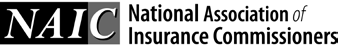 naic GROUP CAPITAL CALCULATIONInstructions(REVISED March 22, 2021)Copyright 2021 by National Association of Insurance CommissionersAll rights reserved.National Association of Insurance CommissionersInsurance Products & Services Division(816) 783-8300Fax 816-460-7593https://www.naic.org/prod_serv_home.htmprodserv@naic.orgPrinted in the United States of AmericaBackgroundIn 2015, the ComFrame Development and Analysis (G) Working Group held discussions regarding developing a group capital calculation (GCC) tool. The discussions revealed that developing a GCC was a natural extension of work state insurance regulators had already begun, in part driven by lessons learned from the 2008 financial crisis which include better understanding the risks to insurance groups and their policyholders. While insurance regulators currently have authorities to obtain information regarding the capital positions of non-insurance affiliates, they do not have a consistent analytical framework for evaluating such information. The GCC is designed to address this shortcoming and will serve as an additional financial metric that will assist regulators in identifying risks that may emanate from a holding company system. More specifically, the GCC and related reporting provides more transparency to insurance regulators regarding the insurance group and make risks more identifiable and more easily quantified. In this regard, the tool assists regulators in holistically understanding the financial condition of non-insurance entities, how capital is distributed across an entire group, and whether and to what degree insurance companies may be supporting the operations of non-insurance entities, potentially adversely impacting the insurance company’s financial condition or policyholders. This calculation provides an additional analytical view to regulators so they can begin working with a group to resolve any concerns in a manner that will ensure that policyholders of the insurers in the group will be protected. The GCC is an additional reporting requirement but with important confidentiality protections built into the legal authority. State insurance regulators already have broad authority to take action when an insurer is financially distressed, and the GCC is designed to provide Lead State Regulators with further insights to allow them to reach informed conclusions on the financial condition of the group and the need for further information or discussion.State insurance regulators currently perform group analysis on all U.S. insurance groups, including assessing the risks and financial position of the insurance holding company system based on currently available information; however, they do not have the benefit of a consolidated statutory accounting system and financial statements to assist them in these efforts. It was noted prior to development that a consistent method of calculating group capital for typical group risks would provide a useful tool for state financial regulators to utilize in their group assessment work. It was also noted that a GCC could serve as a baseline quantitative measure to be used by regulators in to compliment the view of group-specific risks and stresses provided by the Own Risk and Solvency Assessment (ORSA) Summary Report filings and in Form F filings that may not be captured in legal entity filings. During the course of several open meetings and exposure periods, the ComFrame Development and Analysis (G) Working Group considered a discussion draft which included three high-level methodologies for the GCC: a risk-based capital (RBC) aggregation approach; a statutory accounting principles (SAP) consolidated approach; and a generally accepted accounting principles (GAAP) consolidated approach. On Sept. 11, 2015, Working Group members unanimously approved a motion to move forward with developing a recommendation for a GCC and directed an appropriate high-level methodology for the recommendation.At a ComFrame Development and Analysis (G) Working Group meeting held Sept. 24, 2015, pros and cons for each methodology were discussed, and a consensus quickly developed in support of using an RBC aggregation approach if a GCC were to be developed. The Executive (EX) Committee and Plenary ultimately adopted the following charge for the Financial Condition (E) Committee: “Construct a U.S. group capital calculation using an RBC aggregation methodology; liaise as necessary with the ComFrame Development and Analysis (G) Working Group on international capital developments and consider group capital developments by the Federal Reserve Board, both of which may help inform the construction of a U.S. group capital calculation.” The RBC aggregation approach is intended build on existing legal entity capital requirements where they exist rather than developing replacement/additional standards. In selecting this approach, it was recognized as satisfying regulatory needs while at the same time having the advantages of being less burdensome and costly to regulators and industry and respecting other jurisdictions’ existing capital regimes. In order to capture the risks associated with the entire group, including the insurance holding company, RBC calculations would need to be developed in those instances where no RBC calculations currently exist. In early 2016, the Financial Condition (E) Committee appointed the Group Capital Calculation (E) Working Group, which began to address its charge and various details of the items suggested by the ComFrame Development and Analysis (G) Working Group. The instructions included herein represent the data, factors, and approaches that the Working Group believed were appropriate for achieving such an objective. The GCC instructions and template are intended to be modified, improved, and maintained by the NAIC in the future as are the Accounting Practices and Procedures Manual, the Annual Statement Instructions and the Risk-Based Capital Formula and Instructions. This includes, but is not limited to, future disclosure of additional items developed or referred by other NAIC committees, task forces and/or working groups. DefinitionsAffiliate: As used in Model #440, an “affiliate” of, or person “affiliated” with, a specific person, is a person that directly, or indirectly through one or more intermediaries, controls, or is controlled by, or is under common control with, the person specified. For purposes of the GCC, affiliates will NOT include those affiliates reported on Schedule A or Schedule BA, EXCEPT in cases where there are financial entities reported as or owned indirectly through Schedule A or Schedule BA affiliates. In general Schedule A and Schedule BA affiliates will otherwise remain as investments of a Parent insurer will be reported as Parent of the value and capital calculation of the Parent insurer. Any entities that would otherwise qualify as Schedule BA affiliates as described above but are owned by other entities (e.g., foreign insurers or other type of Parent entity) should be treated in the same way.Broader Group: The entire set of legal entities that are controlled by the Ultimate Controlling Person of insurers within a corporate group. When consider the use of this term, all entities included in the Broader Group should be included in Schedule 1 and the Inventory, but only those that are denoted as “included” in the Schedule 1 will be considered in the actual GCC. Control: As used in the Model #440, the term “control” (including the terms “controlling,” “controlled by” and “under common control with”) means the possession, direct or indirect, of the power to direct or cause the direction of the management and policies of a person, whether through the ownership of voting securities, by contract other than a commercial contract for goods or non-management services, or otherwise, unless the power is the result of an official position with or corporate office held by the person. Control shall be presumed to exist if any person, directly or indirectly, owns, controls, holds with the power to vote, or holds proxies representing, ten percent (10%) or more of the voting securities of any other person. This presumption may be rebutted by a showing made in the manner provided by Section 4K of Model #440 that control does not exist in fact. The commissioner may determine, after furnishing all persons in interest notice and opportunity to be heard and making specific findings of fact to support the determination, that control exists in fact, notwithstanding the absence of a presumption to that effect.Cross-Support Mechanism: hese may include corporate guarantees, capital maintenance agreements (regulatory or ratings based), letters of credit, intercompany indebtedness, bond repurchase agreements, securities lending or other agreements or transactions that create a financial interdependence or link between entities in the group.Financial Entity: A non-insurance entity that engages in or facilitates financial intermediary operations (e.g., accepting deposits, granting of credits, or making loans, managing, or holding investments, etc.). Such entities may or may not be subject to specified regulatory capital requirements of other sectoral supervisory authorities. For purposes of the GCC, entities that are not regulated by an insurance or banking authority [e.g., the U.S. Securities and Exchange Commission (SEC) or the Financial Industry Regulatory Authority (FINRA)] will be considered as not subject to a specified regulatory capital requirement. The primary examples of financial entities are commercial banks, intermediation banks, investment banks, saving banks, credit unions, savings and loan institutions, swap dealers, and the portion of special purpose and collective investment entities (e.g., investment companies, private funds, commodity pools, and mutual funds) that represents the Broader Group’s aggregate ownership in such entities, whether or not any member of the Broader Group is involved in that entity’s management responsibilities (e.g., via investment advisory or broker-dealer duties) for those entities. For purposes of this definition, a subsidiary of an insurance company whose predominant purpose is to manage or hold investments or act as a broker-dealer for those investments on behalf of the insurance company and its affiliated insurance (greater than 90% of all such investment subsidiaries’ assets under management or held are owned by or for the benefit of these insurance affiliates) should NOT be considered a Financial Entity. In the case where an insurer sets up multiple subsidiaries for this purpose, the 90% may be measured in the aggregate for all such entities. Similarly, in the case of collective investment pools (e.g., private funds, commodity pools, and mutual funds) the 90% may be measured individually, or in the aggregate for each subtype (e.g., private funds, commodity pools, and mutual funds). In addition, other financial entities without a regulatory capital requirement include those which are predominantly engaged in activities that depending on the nature of the transaction and the specific circumstances, could create financial risks through the offering of products or transactions outside the group such as a mortgage, other credit offering or a derivative.Insurance Group: For purposes of the GCC, a group that is comprised of two or more entities of which at least one is an insurer, and which includes all insurers in the Broader Group. Another (non-insurance) entity may exercise significant influence on the insurer(s); i.e., a holding company or a mutual holding company; in other cases, such as mutual insurance companies, the mutual insurer itself may be the Ultimate Controlling Person. The exercise of significant influence is determined based on criteria such as (direct or indirect) participation, influence and/or other contractual obligations; interconnectedness; risk exposure; risk concentration; risk transfer; and/or intragroup agreements, transactions and exposures. An Insurance Group may include entities that facilitate, finance or service the group’s insurance operation, such as holding companies, branches, non-regulated entities, and other regulated financial institutions. An Insurance Group is thus comprised of the head of the Insurance Group and all entities under its direct or indirect control, and includes all members of the Broader Group that exercise significant influence on the insurance entities and/or facilitate, finance or service the insurance operations. An Insurance Group could be headed by:An insurance legal entity;A holding company; orA mutual holding company. An Insurance Group may be:A subset/part of bank-led or securities-led financial conglomerate; orA subset of a wider group.An Insurance Group is thus comprised of the head of the Insurance Group and all entities under its direct or indirect control.Insurance Subgroup/U.S. Operations: Refers to all U.S. insurers within a Broader Group where the groupwide supervisor is in a non-U.S. jurisdiction. It includes all the directly and indirectly held subsidiaries of those U.S. insurers. For purposes of subgroup reporting, capital instruments, loans, reinsurance, guarantees would only include those that exist within the U.S. insurers. Amounts included for the U.S. insurers shall include all amounts contained within the financial statements of those entities included in the subgroup reporting, whether those amounts are directly attributable or allocated to a company in the subgroup from an affiliate outside of the U.S. insurers and its direct or indirect subsidiaries.Lead State Regulator: As defined in the Financial Analysis Handbook; i.e., generally considered to be the one state that “takes the lead” with respect to conducting groupwide supervision within the U.S. solvency system.Limited Group Capital Filing: Refers to a GCC filing that includes sufficient data or information to complete the “Input 4 Analytics” tab and the “Summary 3 – Analytics” tab of the GCC template. This includes Schedule 1 of the template and may include limited data from other input tabs as deemed necessary for purposes of the analytics. Material Risk: Risk emanating from a non-insurance/non-financial entity not owned by an insurer that is of a magnitude that could adversely impact the financial stability of the group as a whole such that the ability of insurers within a group to pay policyholder claims or make other policy related payments (e.g., policy loan requests or annuity distributions) may be impacted. To determine whether an entity within the Broader Group poses material risks to the Insurance Group, the totality of the facts and circumstances must be considered. The determination of whether risk posed by an entity is material requires analysis of various aspects pertaining to the subject entity. A determination that a non-insurance/non-financial entity does not pose material risk allows the filer to request exclusion of that entity from the calculation of the GCC ratio in the “Inventory” tab. A number of items as listed below should be considered in making such a determination, to the extent they apply. Caution is necessary, however. The fact that one or more of these items may apply does not necessarily indicate risk to the Insurance Group is, or is not, material. The group should be able to support its determination of material risk if requested by the Lead State Regulator. This should not be used as a checklist or as a scorecard. Rather, the list is intended to illuminate relevant facts and circumstances about a subject entity, the risk it poses, how the Insurance Group might be exposed to that risk and means to mitigate that risk.Primary Considerations:Past experience (i.e., the extent to which risk from the entity has impacted the Insurance Group over prior years/cycles). The degree to which capital management across the Broader Group has historically relied on funding by the Insurance Group to cover losses of the subject entity.The existence of intragroup cross-support mechanisms (as defined below) between the entity and the Insurance Group. The means by which risk can be transmitted; i.e., the existence of sufficient capital within the entity itself to absorb losses under stress and/or if adequate capital is designated elsewhere in the Broader Group for that purpose.The degree of risk correlation or diversification between the subject entity and the Insurance Group (e.g., where risks of one or more entities outside the Insurance Group are potentially offset (or exacerbated) by risks of other entities) and whether the corporate structure or agreements allow for the benefits of such diversification to protect the Insurance Group.The existence and relative strength or effectiveness of structural safeguards that could minimize the transmission of risk to the Insurance Group (e.g., whether the corporate shell can be broken).Other Considerations (if primary considerations suggest exclusion may be reasonable, these can be used to further support exclusions):The location of the entity in relation to the Insurance Group within the Broader Group’s corporate structure and how direct or indirect the linkage, if any, to the Insurance Group may be.The activities of the entity and the degree of losses that the entity could pose to the group under the current economic environment or economic outlook The guidance above recognizes that there are diverse structures and business models of insurers that make it impracticable to apply a one-size-fits-all checklist that would work for materiality determinations across all groups. Strict or formulaic quantitative measures based on size of the entity or its operations of a non-insurance affiliate are an insufficient proxy for materiality of risk to the insurance operations. The GCC Instructions thus consider the unique circumstances of the relevant entity and group and uses an interactive process whereby the group brings forward its suggestions as to entities that should be excluded from the scope of application for a discussion with the lead state, ultimately culminating in an agreement on the scope of application. The guidance in this section helps to facilitate that process and discussion with criteria for cross-support mechanisms that can potentially transmit material risk, as defined, to the Insurance Group as well as safeguards that can mitigate such risk or its transfer. Person: As used in Model #440, a “person” is an individual, a corporation, a limited liability company, a partnership, an association, a joint stock company, a trust, an unincorporated organization, any similar entity or any combination of the foregoing acting in concert but shall not include any joint venture partnership exclusively engaged in owning, managing, leasing or developing real or tangible personal property.Reciprocal Jurisdiction: As defined in the Credit for Reinsurance Model Law (#785). Scope of Application: Refers to the entities that meet the criteria listed herein for inclusion in the GCC ratio. The application of material risk criteria may result in the Scope of Application being the same as, or a subset of, the entities controlled by the Ultimate Controlling Person of the insurer(s). NOTE: U.S. branches of foreign insurers should be listed as separate entities when they are subject to capital requirements imposed by a U.S. insurance regulator, otherwise in as much as they are already included in a reporting legal entity, they are already in the scope of application and there is no need for any additional reporting.Ultimate Controlling Person: As used in the Insurance Holding Company System Regulatory Act (#440). This the entity that exercises control directly or indirectly over all entities within the Broader Group. III.	 ScopeGroups Exempted from the GCC These instructions do not address groups that are exempt from completing the GCC; those matters are addressed instead within proposed changes to Model #440. Scope of ApplicationWhen considering the scope of application, preparers of the GCC must first understand the information to be included in Schedule 1 of the template. When developing an initial inventory of all potential entities, the preparers of the GCC shall complete Schedule 1, which, except in the case of an Insurance Subgroup (as defined in Section II), requests data for all of the entities directly or indirectly owned by the Ultimate Controlling Person (including the Ultimate controlling Person) that are listed in the insurer’s most recent Schedule Y or in relevant Holding Company Filings.  basic information about each such entity in Schedule 1, including its total assets, and total revenue and net income for this specific year identified the initial filing will require information for the prior year. The primary purpose of the Schedule 1 is to: 1) assist the lead state in making an assessment on the entities within the group that should be included in the Scope of Application; and 2) provide the lead state with valuation information to better understand the group. This valuable information produces various ratios and other financial metrics that will be used in the analysis of the GCC and the group by the lead state for their holding company analysis. To assist the Lead State Regulator in assessing the Scope of Application, the Schedule 1 and the “Inventory” tab of the template will be completed by each preparer to provide information and certain financial data on all the entities in the group. Each preparer will also use the include/exclude column in Schedule 1 to request its own set of entities to be excluded from the calculation after applying criteria for material risk (as defined in Section II) will be described in the template and evaluated by the Lead State Regulator. A second column will be used by the regulator to reflect entities that the regulator agrees should be excluded. Although all entities must be listed in Schedule 1 and in the “Inventory” tab, the preparer is allowed to group data for certain financial entities not subject to a regulatory capital requirement and certain non-insurance and non-financial entities. Thus, while the Schedule 1 would include the full combined financial results/key financial information (for all entities directly or indirectly owned by the Ultimate Controlling Person, such data may be reported based on major groupings of entities to maximize its usefulness and allow the Lead State Regulator to better understand the group, its structure, and trends at the sub-group as well as group level. Prior to completing the GCC annually, the Insurance Group should determine if the proposed grouping is satisfactory to the lead state or if there are certain non-insurance and non-financial entities (such entities are required to be broken out and reported separately) that should be broken out and reported separately. General Process for Determining the Scope of ApplicationThe starting point for “Scope of Application” (i.e., for purposes of the GCC specifically) is the entire group except in the case of an Insurance Subgroup (as defined in Section II). However, in the case of groups with material diverse non-insurance/non-financial activities isolated from the financial/Insurance Group and without cross-support mechanisms as defined in Section II, the preparer may request a narrower scope starting at the entity that controls all insurance and financial entities within the group [i.e., comprise a subset of, the entities controlled by the Ultimate Controlling Person of the insurer(s) (Broader Group)]. However, the adjustments as to the Scope of Application suggested by the preparer in consultation and in agreement with the Lead State Regulator should include consideration of guidance in paragraph  (“Identify and Include all Financial Entities”) the totality of the facts and circumstances, as described in paragraph 1 (“Definition of Material Risk”). The rationale and criteria applied in allowing the reduced scope should be documented and made available to non-lead states if requested. The fundamental reason for state insurance regulation is to protect American insurance consumers. Therefore, the objective of the GCC is to assess quantitatively the collective risks to, and capital of, the entities within the Scope of Application. This assessment should consider risks that originate within the Insurance Group along with risks that emanate from outside the Insurance Group but within the Broader Group. The overall purpose of this assessment is to better understand the risks that could adversely impact the ability of the entities within the Scope of Application to pay policyholder claims consistent with the primary focus of insurance regulators. Guiding Principles and Steps to Determine the Scope of ApplicationFor most groups, the Scope of Application is initially determined by the preparer in a series of steps, listed here and then further explained as necessary in the text that follows: Develop a full inventory of potential entities using the Inventory of the Group template (Schedule 1).Denote in Schedule 1 for each non-financial entity whether it is to be “included in or excluded from” the Scope of Application” using the criteria in the “Identify Risks from the Broader Group” subsection below.All entities, whether to be included in or excluded from the Scope of Application are to be reported in the “Inventory” tab of the template. Information for excluded entities will be limited to Schedule 1B and the corresponding columns in the Inventory tab.Non-financial entities may qualify for grouping on this Inventory tab as described elsewhere in these instructions. Steps for Determining the Scope of ApplicationIdentify and list all entities in the Insurance Group or Insurance Subgroup (where required).Include all entities that meet the definition of an affiliate in Section II, above and that that fit the criteria identified in the definition of the Insurance Group or Insurance Subgroup (if applicable), in Section II, above except as modified in paragraph 31 (Identify Risks from the Broader Group), below. All insurance entities and entities owned directly or indirectly by the insurance entities in the group shall be included in the Scope of Application and reported in the Schedule 1 and Inventory of the Group template. Other non-insurance/nonfinancial entities within the Insurance Group may be designated as “exclude” as described in paragraph 31.Identify and include all Financial Entities. Financial Entities (as defined in Section II) within the Inventory of the Group template shall be included in (i.e., may not be designated as “excluded from”) the Scope of Application, regardless of where they reside within the Broader Group. As learned from the 2008 financial crisis, U.S. insurers were not materially impacted by their larger group issues; however, materiality of either equity or revenue of an entity might not be an adequate determinant of potential for risk transmission within the group. Furthermore, risks embedded in financial entities are not often mitigated by the activities of the insurers in the group and may amplify their (the insurers’) risks.Any discretion in evaluating the ultimate risk generated by a defined financial entity that is not subject to a regulatory capital requirement should be applied via review of the material risk definitions/principles included in paragraph 1 to set the level of risk as low, medium or high and not to exclude such entities from the calculation. The rationale should be documented, and all data required in Schedule 1 must be provided for the entity for purposes of analysis and trending.Identify Risks from the Broader GroupAn Insurance Group or Insurance Subgroup may be a subset of a Broader Group, such as a larger diversified conglomerate with insurance legal entities, financial entities, and non-financial entities. In considering the risks to which the Insurance Group or Insurance subgroup is exposed, it is important to take account of those material risks (as defined in Section II) to the Insurance Group from the Broader Group within which the Insurance Group operates. All non-insurance/non-financial entities included within the Insurance Group or Insurance Subgroup that pose material risk to the insurers in the group should be included within (i.e., may not be designated as “excluded from”) the Scope of the Application. on-financial entities within the Broader Group but outside the Insurance Group that pose material risks to the Insurance Group should be included within (i.e., may not be designated as “excluded from”) the Scope of Application; non-material non-insurance/non-financial entities within the Broader Group or within the Insurance Group (as both terms are defined in Section II) other than those entities owned by entities subject to a specified regulatory capital requirement should be reported as “excluded.” However, no entities outside an Insurance Subgroup (as defined in Section II) should be included in the GCC. When determining which non-financial entities from the Broader Group to include in the Scope of Application, the preparer must include any entity that could adversely impact the ability of the entities within the Scope of Application to pay policyholder claims or provide services to policyholders consistent with the primary focus of insurance regulators.Review of Submission The Lead State Regulator should review the nventory the Group template to determine if there are entities excluded by the preparer using the criteria above that the Lead State Regulator agrees do not pose material risk to its insurance operations. Additional information may be requested by the Lead State Regulator to facilitate this analysis. For entities where the Lead State Regulator agrees with the request to exclude, the GCC may exclude the data for such entities. Ultimately, the decision to include or exclude entities from the GCC will occur based on the Lead State Regulator’s knowledge of the group and related information or filings available to the Lead State and whether they believe an applicable entity would not adversely impact the entities within the Scope of Application to pay policyholder claims.sensitivity analysis include to reflect the impact of excluded entities requested, but not approved for exclusion by the lead state.The preparer, together with the Lead State Regulator, would use the above steps, which includes considering the Lead State Regulator’s understanding of the group, including inputs such as Form F, ORSA and other information from other involved regulators, to determine the reasonableness of the suggested Scope of Application. Updating the Scope of Application The Scope of Application could be re-assessed by the preparer and the Lead State Regulator each successive annual filing of the GCC provided there has been substantial changes in corporate structure or other material changes from the previous year’s filing. Any updates should be driven by the assessment of material risk and changes in group structure as they impact the exclusion or inclusion of entities within the Scope of Application based on material risk considerations. General InstructionsThe GCC template consists of a number of tabs (sections) within one workbook. The following provides general instructions on each of these tabs.Attestation: This tab is intended to work similar to the annual financial statement and RBC attestations, which are both intended to give the regulator greater comfort that the company has completed in accordance with its (these) instructions. It will also indicate whether the group consists of predominantly life, P/C, or health insurers and whether the submission is a full or limited group capital filing.Input 1 – Schedule 1: This tab is intended to provide a full inventory of the group, including the designation by the filer of any non-financial entities to be included in, or excluded from, the Scope of Application and include sufficient data or information on each affiliated entity (see Schedule A and Schedule BA exception) within the group so as to allow for analyzing multiple options for scope, grouping and sensitivity criteria, as well as, allowing the Lead State Regulator to make a determination as to whether the entities to be included in the scope of application or excluded from the scope of application meet the aforementioned criteria. This tab is also used to maximize the value of the calculation by including various information on the entities in the group that allow the lead state to better understand the group as a whole, the risks of the group, capital allocation, and overall strengths and weaknesses of the group. Except as noted in on the “Inventory” tab, equity method investments that are accounted for based on Statement of Statutory Accounting Principles (SSAP) No. 48—Joint Ventures, Partnerships and Limited Liability Companies are not required to be de-stacked (separately listed) in Schedule 1; i.e., their value would be included in amounts reported by the Parent insurer within the calculation. The basis for this approach is predicated on the purpose of the entire GCC, which is to produce an expected level of capital and a corresponding level of available capital that are derived by aggregating the amounts reported of capital of the individual entities under the GCC methodology. The available capital for such joint ventures, partnerships and limited liability companies is already considered in Schedule 1 its inclusion in its Parent’s financial statements and can be excluded from an inventory (not separately listed) because the Parent already receives a corresponding capital charge within its RBC.NOTE: Data for this tab is required for a Limited Group Capital filing.Input 2 – Inventory: This tab is intended to be used by the consolidated group to provide information on the value and capital calculation for all the entities in the group before any de-stacking of the entities. While some of this information is designed to “pull” information from Schedule 1, other cells (blue cells) require input from the group. This tab will the adjustments for investment in subsidiary other than where an exception is described in these instructions and adjust for intragroup arrangements. This tab is set up to subtract those adjustments from capital and therefore should be entered as: 1) a positive figure if the adjustment currently has a positive impact on the available capital or the capital calculation; or 2) a negative figure if the adjustment currently has a negative impact on the available capital or the capital calculation. It will also be used to add relevant entities included as equity investments in Schedule A and Schedule BA and to aggregate the resulting adjusted values for use in the actual GCC. NOTE: For a Limited Group Capital filing, data will be presented in a summarized format in a limited version of the “Inventory” tab in lieu of completing the full “Inventory” tab (see below).Limited Group Capital Filing Only: Input 2 – Inventory: Manually enter data in Inventory B, Column 8 and Inventory C, Column 8 to report a single aggregated value for each entity category in the group. This will require that eliminations and adjustments normally found in a “full” Inventory B, Column 2 through Column 7 and Inventory C, Column 2 through Column 7 to be addressed offline.Input 3 – Capital Instruments: This tab is intended to be used to gather necessary information to that will be used to calculate an allowance for additional available capital based on the concept of structural subordination applied to senior or other subordinated debt issued by a holding company. It will also provide information on all debt issued by within the group.NOTE: Data for this tab is NOT required for a Limited Group Capital filing.Input 4 – Analytics: In recognizing a primary purpose of the GCC is to enhance groupwide financial analysis, this tab includes or draws from entity-category-level inputs reported in the tab or elsewhere in the GCC template to be used in GCC analytics. Separate guidance for Lead State Regulators to reference in analysing the data provided in the GCC template (reference applicable location of the guidance; e.g., Financial Analysis Handbook). NOTE: Data for this tab is required for a Limited Group Capital filing.Input 5 – Sensitivity Analysis and Inputs: This tab includes inputs and/or describes informational sensitivity analysis for other than XXX/AXXX captives, permitted and prescribed practices, debt designated as “Other,” unscaled foreign insurer values and other designated sensitivity analysis. The inputs are intended to simply be a disclosure, similar to the disclosure required under Note 1 of the statutory financial statements. The analysis will be applied in the “Summary 2” tab.NOTE: Data for this tab is NOT required for a Limited Group Capital filing.Input 6 – Questions and Other Information: This tab will provide space for participants to describe or explain certain entries in other tabs. Examples include the materiality method applied to exclude entities in Schedule 1 and narrative on adjustments for intragroup debt and adjustments to available capital or capital calculations that are included in the “other adjustment” column in the “Inventory” tab.NOTE: Data for this tab is NOT required for a Limited Group Capital filing.Calc 1 – Scaling (Ins): This tab list countries predetermined by NAIC and provides the necessary factors for scaling available and required capital from non-US insurers to a comparable basis relative to the U.S. RBC figures. It also allows for set scaling options (which vary by insurance segment such as life, P/C, and health).NOTE: This tab is NOT required for a Limited Group Capital filing.Calc 2 – Scaling (Non-Insurance): This tab is used to determine calculated capital for non-insurance entities. NOTE: This tab is NOT required for a Limited Group Capital filing.Summary 1 – Entity Category Level: This tab provides a summary of available capital and calculated capital for each entity category before the application of capital instruments. NOTE: This tab is NOT required for a Limited Group Capital filing.Summary 2 – Top Level: This tab calculates various informational GCC ratios resulting from applying “on top” and entity level adjustments to adjusted carrying value and adjusted calculated capital and are described in the “Sensitivity Inputs and Analysis” tab. These “what if” scenario analysis will not be part of the GCC ratio. NOTE: This tab is NOT required for a Limited Group Capital filing.Summary 3 – Analytics: Provides a summary of various GCC analytics. NOTE: This tab is required for a Limited Group Capital filing.Summary 4 – Grouping Alternatives: This tab currently calculates and displays rouping option. NOTE: This tab is NOT required for a Limited Group Capital filing.All cells in the template are color-coded based on the chart below. Inputs should only be made in blue cells. Do not add/delete rows, columns or cells or change the structure of the template in any way. If there appears to be an error in the formulas in the template, contact the NAIC.Detailed Instructions (insert link to template)Input 1 – Schedule 1Schedule 1A is a small table at the top for identification of the filer. Enter the “Name of Group,” name of the person the template is “Completed by” and the “Date Completed.” Indicate the version number of the template if there are updates or multiple persons completing the template. All figures (in all tabs) should be converted to $’000s. For example, a book value of $123,450 should be entered as “123.45” in the template.More detailed information on each legal entity should be reported in Schedule 1B through Schedule 1D. The order of the entries in Schedule 1 should match that in the “Inventory” tab. The first entity listed should be the ultimate controlling party. U.S. branches of foreign insurers should be listed as separate entities when they are subject to capital requirements imposed by a U.S. insurance regulator. They should be reported under the appropriate entity category in [Sch 1B Col 6].Entries are required for every entity within the scope of the group. However, while recognizing that Lead State Regulator retain the discretion to ask for greater detail, the following simplifications may be applied as long as information for every entity is entity is listed in Schedule 1B:A single numerical entry for like Financial Entities would be allowed at the intermediate holding company level, assuming that the like entities are owned by a common Parent that does not own other entity types, all use the same accounting rules (e.g., all GAAP), and are at least consistent with the way the group manages their business. The entity at which the total data is provided must be assigned an “Entity Category” in Schedule 1 that corresponds to the instructed carrying value and capital calculation for which the entry is made (e.g., an entity that would otherwise be categorized as a non-operating holding company but holds asset managers would be categorized as an asset manager). Entries for the remaining individual entities in the grouping will be reported in Schedule 1B only as “included.”In addition, a single numerical entry would be allowed for all included non-insurance/non-financial entities at the intermediate holding company level assuming that the intermediate holding company owns only non-insurance/non-financial entities not own other entity types, all use the same accounting rules (e.g., all GAAP), and are at least consistent with the way the group manages their business. This would include any positive residual value of the holding company itself. Entries for  individual entities in the grouping will be reported in Schedule 1B only as “included.”Values for, non-insurance/non-financial subsidiaries of U.S. RBC filers may remain with their Parent insurers and will not be de-stacked. Entries for these individual entities in the grouping will be reported in Schedule 1B only as “included.”Mutual Insurance Groups may use the amount of required capital from the top-level Insurer’s RBC Report at 200% x ACL RBCfurther adjusted to de-stack foreign insurers and other financial entities owned directly or indirectly (on a look-through basis) via RBC filing subsidiaries. Such foreign insurance subsidiaries or other financial subsidiaries shall be reported at the carrying values and capital calculations as described later herein.Data for U.S. Branches of Foreign insurers may be omitted from Schedule 1 if they are otherwise included in the entries, values, and capital requirements of a foreign insurer.NOTE: These simplifications will be treated in a similar manner in Input 2 – Inventory.Any financial entity owned by a Parent insurer and listed in Schedule A or Schedule BA, any insurance or financial entity that is owned indirectly through a Schedule BA affiliate should be listed in Schedule 1 and in the Inventory and assigned the appropriated identifying information. (See also the instructions for Part B of the Inventory). These entities will be de-stacked from the values for the Parent insurer. The same treatment for these entities will be afforded when they owned by a foreign insurer or other non-insurance entities.Schedule 1B contains descriptions of each entity. Make selections from drop-down menu where available.[Sch 1B Col 1] Include/Exclude (Company) – This column is to select entities where a request is made for exclusion. The filer will indicate which non-insurance/non-financial entities not owned directly or indirectly by an insurer that should be excluded from the GCC as not posing material risk to the group. The filer’s definition of material risk will be reported in the “Other Information” tab. [Sch 1B Col 2] Include/Exclude (Supervisor) – Column to be filled in by supervisor. These are entities where the Supervisor agrees with the filer’s assessment of material risk and these entities will be excluded from the GCC and may be included in a sensitivity analysis later in the template.NOTE: This column may also be completed by the filer after advance consultation with the Lead State Regulator.[Sch 1B Col 3] Include/Exclude (Selected) – Formula to determine treatment of  for later sensitivity analysis. If supervisor has made a determination of include/exclude in the prior column, that will be used. If not, company’s selection will be used.[Sch 1B Col 4] Entity Grouping – Column denotes whether this is an insurance or non-insurance/non-financial entity and is also automatically populated based on the entry in Column 8. [Sch 1B Col 5] Entity Identifier – Provide a unique string for each entity. This will be used as a cross-reference to other parts of the template. If possible, use a standardized entity code such as NAIC Company Code (CoCode) or Insurance Services Office (ISO) Legal Entity Identifier. CoCodes should be entered as text and not number (e.g., if CoCode is 01234, then the entry should be “01234” and not “1234”). If there is a different code that is more appropriate (such as a code used for internal purposes), please use that instead. If no code is available, then input a unique string or number in each row in whatever manner is convenient (e.g., A, B, C, D, … or 1, 2, 3, 4…). Do not leave blank. [Sch 1B Col 6] Entity Identifier Type – Enter the type of code that was entered in the “Entity Identifier” column. Choices include “NAIC Company Code,” “ISO Legal Entity Identifier,” “Volunteer Defined” and “Other.” [Sch 1B Col 7] Entity Name – Provide the name of the legal entity. [Sch 1B Col 8] Entity Category – Select the entity category that applies to the entity from the following choices (all U.S. life captives shall select the option for “RBC Filing Captive,” complete the calculation using the life RBC formula in accordance with instructions below regarding “Additional clarification on capital requirements where a U.S. formula (RBC) is not required,” regardless of whether the company is required by their captive state to complete the RBC formula. Insurers or financial entities that are de-stacked from an insurer’s Schedule A or Schedule BA should be assigned the corresponding insurer or financial entity category:* If the GCC group’s Japanese insurer health business (referred to as “Third Sector”) is greater than 60% of total life business (referred to as “First Sector”) and health business combined, as reflected by annualized premium for the year reported, then that group may elect to use the Japan health scalar set rather than the life scalar set.NOTE: All U.S. captives are required to complete the applicable RBC formula template. In addition, any insurer, other than U.S. captive, that submits an RBC filing to either the state of domicile or the NAIC will be considered an RBC filer.[Sch 1B Col 9] Alternative Grouping – This is an optional input field. This field should be used if you wish to show similar entities aggregated into a single line Exhibit. For example, if you have a dozen small dental HMO businesses, you may wish to show them as a single line called “Dental HMOs,” as opposed to listing each entity separately. This is a level of granularity below “Entity Category” but above individual entities. No entity should be put in the same “Alternative Grouping” as its Parent. It is acceptable to put only one entity in a grouping. If any entries are left blank then, in Column 17, the “Entity Name” will be selected as the grouping. This will not impact the order of the entities for which data is entered in Schedule 1 or the “Inventory” tab. [Sch 1B Col 10] Parent Identifier – Provide the Entity Identifier of the immediate Parent legal entity for each entity, as applicable. If there are multiple Parents, select the Parent entity with the largest ownership percentage. Only include one entry. For the top holding company, enter “N/A.”[Sch 1B Col 11] Parent Name – This will be populated by a formula, so input is not required.[Sch 1B Col 12] % Owned by Parent – Enter the percentage of the entity that is owned by the Parent identified earlier in the worksheet. Percentages of ownership should be based on the percentage of voting class securities (unless ownership is maintained other than by control of voting securities) consistent with what is reported pursuant to state holding company regulation filings (Form B or equivalent). [Sch 1B Col 13] % Owned within Group Structure – Enter the percentage of the entity that is owned by all entities within the Group. [Sch 1B Col 14] State/Country of Domicile – Enter state of domicile for U.S. insurance entities and country of domicile for all other entities. (Use references that are consistent with those use on Schedule Y, where available.)[Sch 1B Col 15] Zero Valued and Not Admitted Entities – Report for U.S. Insurers Only. Select the treatment of the entity from following options: “Zero Valued for RBC” or “Nonadmitted for Accounting and RBC (Direct or Indirect).” Zero Valued for RBC are affiliated insurance and financial entities that are otherwise reported in the RBC filer’s annual financial statement at their accounting value (i.e., per SAP) but are reported at zero value and zero capital requirements for RBC purposes. Examples include non-Canadian foreign insurers directly owned by U.S. life RBC filers. The carrying value and capital calculation specified in these instructions for the specific insurance or financial entity type should be reported in Inventory B, Column 2 and Inventory C, Column 2, respectively. NOTE: Do not report zero values in Column 2 of Inventory B and Inventory C for these affiliates. Only RBC filing entities with this type of affiliate will report in this column.Nonadmitted for Accounting and RBC (Direct or Indirect) are insurance or other financial affiliates that owned directly indirectly by an RBC filer via a downstream non-financial entity or holding companies that are reported at zero value per SAP and are also reported at zero value and zero capital requirements for RBC purposes. Examples include U.S. insurers indirectly owned by a U.S. RBC filer through a nonadmitted holding company that has not been subject to an independent audit. The carrying values and capital calculations specified herein associated with the specific insurance or financial indirectly owned entity type should be reported Inventory B, Column 2 and Inventory C, Column 2, respectively. NOTE: Do not report zero values in Column 2 of Inventory B and Inventory C for these affiliates. Only RBC filing entities with this type of affiliate will report in this column. The excess value in the nonadmitted Parent entity may be reported at zero value. No entry is required in this column for any nonadmitted directly or indirectly owned non-insurance/non-financial subsidiary. Report zero for these affiliates in Column 2 of Inventory B and Inventory C.[Sch 1B Col 16] Is Affiliates on Schedule A or Schedule BA – Column is meant to identify an entity with a financial entity identifier in Column 8 that is otherwise reported on Schedule A or Schedule BA but is being moved to this Schedule. Provide a “Y” response where that is applicable. Otherwise leave blank.[Sch 1B Col 17] Selected Alternative Grouping – This will be populated by a formula, so input is not required. If there are any blank entries in Column 9 (Alternative Grouping), this column will set them equal to the name of the entity.Schedule 1C contains financials for each entity:[Sch 1C Col 1] Basis of Accounting – Enter basis of accounting used for the entity’s financial reporting.[Sch 1C Col 2 and Col 3] Gross and Net Written Premium – Report for all U.S. and non-U.S. insurers. Use applicable entity annual financial statement data source for U.S. insurers (life, P/C, and health). Use equivalent local source for non-U.S. insurers or company records when available.[Sch 1C Col 4] Reinsurance Assumed from Affiliates – Report for all U.S. and non-U.S. insurers. Use applicable entity annual financial statement data source for U.S. insurers (assumed premiums from P/C Schedule F, Part 1 and life and health Schedule S, Part 1, Section 1, and Section 2). Use equivalent local source for non-U.S. insurers or company records when available.[Sch 1C Col 5] Reinsurance Ceded to Affiliates – Report for all U.S. and non-U.S. insurers. Use applicable entity annual financial statement data source for U.S. insurers (assumed premiums from P/C Schedule F, Part 3 and life and health Schedule S, Part 3, Section 1, and Section 2). Use equivalent local source for non-U.S. insurers or company records when available. [Sch 1C Col 6] Book Assets – This should be valued based on the applicable basis of accounting reported under the entity’s local regime and represents the total assets as reported in the basic financial statements before eliminations (because that is presumed to be less burdensome on the insurance holding company). Other financial data should similarly be prepared using financial data before eliminations. However, insurance holding companies are allowed to present such figures after eliminations if they do so for all figures and consistently for all years. [Sch 1C Col 7] Book Liabilities – This should be valued based on the applicable basis of accounting reported under the entity’s local regime and represents the total liabilities as reported in the basic financial statements. [Sch 1C Col 8] Gross Paid-in and contributed Capital and Surplus – For U.S. insurers, report the current year end amounts from annual financial statement Page 3 as follows:Life Insurers: lines 29, 30 and 33.P/C Insurers: lines 30, 31 and 34.Health Insurers: lines 26, 27 and 28. Generally, Schedule 1D will include entries from regulatory filings or entity specific GAAP financial statements as of the reporting date. The amounts reported should be the entity value on a stand-alone (fully de-stacked) or grouped basis (where applicable). This may require use of company records in certain cases. The amounts should be reported at 100% for the entity listed. Any required adjustments for percentage of ownership will be applied later, if necessary, to calculate a capital charge.[Sch 1D Col 1] Prior Year Entity Identifier – Report the Legal Entity Identifier, NAIC company code or other identifier used for the entity in the prior year GCC filing for the prior calendar year. [Sch 1D Col 2] Prior Year Equity or Capital and Surplus – Report the value based on net equity reported in the entity stand-alone balance sheet. This will generally be the same as what is reported in the current year column in the prior year GCC filing. Where grouping is permitted, the balance reported may be on a grouped basis. Do not report values for non-insurance/non-financial entities owned directly or indirectly by RBC filers or owned by other financial entities with regulatory capital requirements for which the non-insurance/non-financial entity is included in the capital charges for the Parent entity.[Sch 1D Col 3] Net Income – The final reported income figure from the income statement, and therefore is the figure reported after interest, taxes, extraordinary items, etc. For entities with accounting and reporting requirements that specify that dividends paid or received will be part of “net income,” report the dividends received in this column. Report dividends to policyholders here as a reduction to net income if required by local accounting or reporting requirements.[Sch 1D Col 4] Dividends Paid and Received (Net) – All entity types report the net amount of dividends paid and received in reporting year to/from and affiliate, a Parent shareholder, public shareholders, or policyholders (if not required to be a reduction/increase in net income by local accounting or reporting requirements). All entity types that are subject to accounting and reporting requirements that specify that dividends paid or received will be reported as a surplus adjustment, will report dividends received in reporting year from affiliates in this column.[Sch 1D Col 5] Capital and Surplus Contributions Received from Affiliates – All entity types. Report sum of capital contribution (other than via surplus notes) during the reporting year received from any affiliated entity.[Sch 1D Col 6] All Other Changes in Capital and Surplus – Include total for all adjustments not listed above. This would include any investment income not already reported in Column 3 or Column 5. Also, report all stock repurchases or redemptions in this column.NOTE: Greater detail may be made available upon request.[Sch 1D Col 7] Current Year Equity or Capital and Surplus – Report the value based on net equity reported in the entity stand-alone Balance Sheet for the current year. This will generally be the same as what is reported for the entity in the Inventory B, Column 2. Where grouping is permitted, the balance reported may be on a grouped basis. Do not report values for non-insurance/non-financial entities owned directly or indirectly by RBC filers or owned by other financial entities with regulatory capital requirements for which the non-insurance/non-financial entity is included in the capital charges for the Parent entity.[Sch 1D Col 8] Capital and Surplus Contributions Paid to Affiliates – All entity types report the total of capital contributions (other than via surplus notes) during the reporting year paid to any affiliated entity.[Sch 1D Col 9] Dividends Declared and Unpaid – For all applicable entities report the amount of dividends declared or approved but not yet distributed.[Sch 1D Col 10] Dividends Received and Not Retained – All holding companies, insurers and financial entities with regulatory capital requirements indicate by “Y” or “N” if part or all of dividends received reported in Column 5 have been paid (passed through) to a Parent company, to public shareholders, or used to repurchase or redeem shares of stock.Input 2 – Inventory Columns in Inventory A are being pulled from Schedule 1:[Column 1] Insurance/Non-Insurance[Column 2] Entity Identifier [Column 3] Entity Identifier Type [Column 4] Entity Name[Column 5] Entity Category[Column 6] Parent Identifier[Column 7] Parent Name[Column 8] Basis of AccountingColumns Requiring InputEnter information on adjustments to carrying value. Considerations specific to different types of entities are located at the end of this subsection.[Inv B Col 1] Carrying Value (Immediate Parent Regime) – This column is included to accommodate participants with either a U.S. or a non-U.S. based Parent company. In general, carrying values utilized should represent: 1) the subsidiary valuation required by the insurance or other sectoral regulator if the Parent is a regulated entity; or 2) in the case where the Parent is not subject to insurance or other sectoral regulatory valuation, then a subsidiary valuation based U.S. GAAP or other International GAAP as used in the ordinary course of business by the ultimate controlling party in their financial statements. The value in this column will include a zero value for entities not admitted per SAP or other jurisdictional regulatory rules. A single entry for all entities that qualify under the grouping  described herein may be made in lieu of individual entries on the line for the affiliate that holds the qualifying entities. This column will include double-counting. The values recorded for all subsidiaries should be the full value of the subsidiary regardless of percentage of ownership by entities within the group. Where entities are owned partially by entities outside of the group, then report the full value of the subsidiary adjusted to reflect total percentage of ownership within the group.[Inv B Col 2] Carrying Value (Local Regime) – Record the carrying value recognized by the legal entity’s jurisdictional insurance or other sectoral supervisor. This will include the value of capital instruments (e.g., U.S. insurer issued surplus notes) that are specifically recognized by statute, regulation or accounting rule and included in the carrying value of the entity. In the case where the entity is not subject to insurance or other sectoral regulatory valuation, then U.S. GAAP equity (including OCI) or other International GAAP as used in the ordinary course of business by the ultimate controlling party in their financial statements. If an agreed-upon change in local carrying value should become effective by 201, Volunteer Groups are expected to report on that basis. If the group is comprised entirely of U.S.-based entities under a U.S.-based Parent company, the entries in this column will be the same as in Column 1 except in cases where the Parent owns not admitted (or otherwise zero valued financial affiliates that would be reported as not admitted in the Parent Regime column but fully admitted (per SAP valuation) in the Local Regime column). (See instructions for [Sch 1B Col 15].) However, if such an entity has been listed in the [Sch 1B Col 2] Include/Exclude (Supervisor) column, indicating that the Lead State Regulator agrees that the entity does not pose material risk, then a value will be reported here, but the ultimate calculation will show the results without the excluded entity’s value. The carrying value for affiliates that are U.S. RBC filers will be the amount reported TAC on entity’s RBC report. This column will include double-counting. The values recorded for all subsidiaries should be the full value of the subsidiary regardless of percentage of ownership by entities within the group. Where entities are owned partially by entities outside of the group, then report the full value of the subsidiary adjusted to reflect total percentage of ownership within the group. The entry here should generally be the same as the value reported in Inventory B, Column 1, except where TAC for RBC filers differs from BACV. A single entry for all entities that qualify under the grouping describedexceptions described herein may be made in the line for the affiliate that holds the qualifying entities in lieu of individual entries.A sensitivity analysis is included to calculate to reflect the impact of excluded entities requested but not approved for exclusion by the lead state.In cases where a U.S. life RBC filer owns a foreign insurer and the BACV value reported for the foreign insurer in the Parent U.S. insurers financial statement is adjusted to zero for RBC purposes, then report zero in Inventory B, Column 1 and Column 3 for that foreign insurance entity. [Inv B Col 3] Investment in Subsidiary – Enter an adjustment to remove the investment carrying value of any directly owned subsidiary(ies) from Parent’s carrying value. This is intended to prevent double-counting of available capital when regulated entities are stacked. The carrying value to be removed should be the investment value carried by the Parent from which the entity is being de-stacked (i.e., the value in Column 1 in Inventory B adjusted for ownership percentage). Thus, there will be no adjustment to the Parent’s value in this column for entities that are reported at zero value by the Parent. Where entities are owned partially by entities outside of the group, then the Parent’s percentage of ownership will be calculated based on the value owned within the group. Generally, for all non-financial affiliates, Schedule A and Schedule BA assets will remain in the value of the Parent insurer and not entered in this column unless they  described herein. For indirectly owned Schedule A or Schedule BA financial entities, only the value of that entity will be included in this column and the remaining value of the downstream Schedule BA Parent will remain with the Parent insurer. Similarly, the carrying value of U.S. branch of a foreign insurer that is listed in Schedule 1 and in this section should be entered in this column in the row of the foreign insurer if it is already included in the value of the foreign insurer so that the Parent entity may eliminate double-counting of that available capital which will now be reported by the stand-alone Branch listed in the inventory. NOTE: The “Sum of Subsidiaries” column may provide a useful check against this entry, but it will not necessarily be equal.When utilizing public accounting (e.g., GAAP) equity values that differ from regulatory values (e.g., SAP), it is the GAAP equity of the insurers must be eliminated from the GAAP Parent in this column, not the SAP (regulated capital). This is necessary in order to allow the calculation to appropriately represent SAP capital of regulated entities and GAAP equity of non-regulated entities. Data on the accounting differences between Parent and Local carrying values will be collected in Column 9 and further detail provided in the “Questions and Other Information” tab.NOTE: Values for Schedule A and Schedule BA affiliates that are required to be reported in the “Inventory” tab will be adjusted out of the value reported by the U.S. insurer in this column. [Inv B Col 4] Intragroup Capital Instruments – This column is automatically calculated from inputs to the “Capital Instruments” tab. It reflects an adjustment to remove carrying value for intragroup financial instruments that that are treated as capital by the issuer and consequently create additional capital within the group upon issuance (most notably U.S. surplus notes). Example for surplus notes: In both intragroup and unaffiliated transactions, treat the assets transferred to the issuer of the surplus note as available capital. If the purchaser is an affiliate, eliminate the investment value from the affiliated purchaser of the surplus note in this column. If the purchaser is an insurer or other regulated entity, eliminate the purchaser’s capital charge (e.g., RBC charge) on the surplus note investment in the corresponding adjustment column for the capital calculation. No adjustments are made for any intragroup capital instrument that is treated as a liability by the issuer. [Inv B Col 5] Reported Intragroup Guarantees, LOCs and Other – Enter an adjustment to reflect the notional value weighted for expected utilization for reported intragroup guarantees (including solvency insurance and capital maintenance agreements). Enter the notional value for letters of credit, or other intragroup financial support mechanisms. Explain each intragroup arrangement in the “Questions and Other Information” tab. [Inv B Col 6] Other Intragroup Assets – Enter the amounts to adjust for and to remove double-counting of carrying value for other intragroup assets, which could include intercompany balances, such as (provide an explanation of each entry in the “Questions and Other Information” tab):Loans, receivables and arrangements to centralize the management of assets or cash;Derivative transactions; Purchase, sale or lease of assets; andOther (describe).[Inv B Col 7] All Other Adjustments – Include a brief explanation in the “Description of ‘Other Adjustments’” in the “Other Information” tab.  [Inv B Col 8] Adjusted Carrying Value – Stand-alone value of each entity per the calculation to eliminate double-counting. This value includes permitted and prescribed practices.[Inv B Col 9] Accounting Adjustments (e.g., GAAP to SAP) – Report the total difference between the carrying value reported in Column 1 (and Column 3) and the value reported in Column 2. This column will apply to regulated entities where the stand-alone carrying value is based on regulatory accounting (e.g., SAP) while the value reported for that entity by the Parent is carried at a financial accounting (e.g., GAAP) value. Further detail is reported in the “Questions and Other Information” tab.[Inv B Col 10] Gross Revenue 2nd Prior Year (Financial Entities without Regulatory Capital Requirements and Non-financial Entities) – Report gross revenue (excluding dividends from subsidiaries and affiliates).[Inv B Col 11] Gross Revenue Prior Year (Financial Entities without Regulatory Capital Requirements and Non-Financial Entities) – Report gross revenue (excluding dividends from subsidiaries and affiliates).[Inv B Col 12] Gross Revenue Current Year (Financial Entities without Regulatory Capital Requirements and Non-Financial Entities) – Report gross revenue (excluding dividends from subsidiaries and affiliates).[Inv B Col 13] Average Revenue over 3-years (Financial Entities without Regulatory Capital Requirements and Non-Financial Entities – This column is populated from data in Column 10, Column 11 and Column 12. This column will support the capital calculation for asset managers, broker-dealers and other Financial Entities without Regulatory Capital Requirements.“Adjusted Capital Calculation” is reported in a similar manner to the “Adjusted Carrying Value” above. The columns are in the same order, although it is likely that fewer entries will be needed for Column 4 through Column 7. Further guidance is below.[Inv C Col 1] Entity Required Capital (Immediate Parent Regime) – This column is included to accommodate participants with either a U.S. or a non-U.S. based Parent company. In general, entity required capital should represents the capital requirements of the Parent’s insurance or other sectoral regulator: For subsidiaries of foreign insurers or other non-U.S. financial entities, the unscaled capital required by the Parent’s regulator of the regulated entity based on the equivalent of a Prescribed Capital Requirement (PCR) level.For subsidiaries, including applicable Schedule A and Schedule BA subsidiaries, of U.S. insurance entities that are subject to RBC, except where the subsidiary is also an RBC filer, the entry should be equivalent of what would be required in the Parent’s RBC, adjusted for covariance where applicable (calculated by the preparer) reported at company action level (or two times authorized control level RBC) for that entity. Where the subsidiary is also an RBC filer, then the amount reported will be at company action level RBC (or two times authorized control level RBC) after covariance.For subsidiaries of U.S. insurers that do not file RBC, report the actual amount of capital required in the Parent’s capital requirement (if any) for the subsidiary entity.In the case where the Parent is not subject to insurance or other sectoral regulatory valuation, then use zero where applicable. This column will include double-counting. The values recorded for all subsidiaries should be the 100% of the specified capital requirements regardless of percentage of ownership by entities within the group. Where entities are owned partially by entities outside of the group, then report the capital requirements of the subsidiary adjusted to reflect total percentage of ownership within the group. A single entry for all entities that qualify under the grouping  described herein may be made on the line for the affiliate that holds the qualifying entities in lieu of individual entries.[Inv C Col 2] Entity Required Capital (Local Regime) – Enter required capital for each de-stacked entity, as applicable entity description below. For U.S. RBC filing subsidiaries under a U.S. RBC filing Parent the amounts will be the same in both the Parent and Local Regime columns, except where the RBC filing subsidiary is subject to an operational risk charge. In such cased the amount reported in this column for the subsidiary will include the operational risk charge while the amount reported in Column 1 will exclude the subsidiary’s operational risk charge. However, for some entity types his will result in entries for the entities under a U.S.-based insurance Parent to be different from what U.S. RBC would dictate. In addition, where a U.S. insurer directly or indirectly owns not admitted (or otherwise zero valued) financial affiliates, those affiliates would be reported with zero value in the Parent Regime column but at the specified regulatory value described below for that financial entity type in this column. However, if such an entity has been listed in [Sch1B Col 2] Include/Exclude (Supervisor) column, indicating that the Lead State Regulator agrees that the entity does not pose material risk, then report the capital calculation in accordance with entity instructions, but the ultimate calculation will show the results without the excluded entity’s capital calculation. Directly or indirectly owned non-financial entities that were not admitted or otherwise carried at a zero value in the Parent Regime, may be carried at zero value in this column. A single entry for all entities that qualify under the grouping described herein may be made in the line for the affiliate that holds the qualifying entities in lieu of individual entries. This column will include double-counting. The values recorded for all subsidiaries should be the 100% of the capital requirements regardless of percentage of ownership by entities within the group. Where entities are owned partially by entities outside of the group, then report the capital requirements of the subsidiary adjusted to reflect total percentage of ownership within the group.Additional clarification on capital requirements where a formula is required:U.S. RBC filing Insurers: Report RBC at Company Action Level (200% x ACL)Foreign Insurance Entities: The local capital requirement as specified below for each jurisdiction should be reported, by legal entity, at a Prescribed Capital Requirement (PCR) level. This treatment is different than what U.S. RBC would require and recognizes other regulators view of adequate capital for insurers within another jurisdiction. It is more reflective of risk within the group context. A sensitivity analysis will be included in the “Sensitivity Analysis” tab using the jurisdictional PCR scaled per the Excess Relative Ratio method (see Appendix 1) for insurers in foreign jurisdictions that are subject to scaling.European Union subsidiaries: Use the Solvency II Solo Solvency Capital Requirement (SCR) as the PCR.U.S. subsidiaries: The RBC Company Action Level of each insurer should be reported.Australia subsidiaries: The PCR is the target capital as set by the insurer/group in accordance with APRA requirements. Effectively, this would be “Target capital under ICAAP.” PCR is not a set multiple of MCR.Bermuda subsidiaries: The Legal Entity PCR in Bermuda for medium and large commercial insurers is called the “Enhanced Capital Requirement” (ECR) and is calibrated to Tail VaR at 99% confidence level over a one-year time horizon.Hong Kong subsidiaries: Under the current rule-based capital regime, if applied similar to the concept of PCR, the regime’s PCR would be 150% of MCR for life insurers and 200% of MCR for non-life insurers.Japan subsidiaries: The PCR is the solvency margin ratio of 200%. Korea subsidiaries: The PCR is 100% of risk-based solvency margin ratio.Singapore subsidiaries: The PCR is 120% of total risk requirement (i.e., capital requirement).China Taipei subsidiaries: The PCR is 200% of RBC ratio.Canada life entities: The baseline PCR should be stated to be “100% of the LICAT Base Solvency Buffer.” The carrying value should include surplus allowances and eligible deposits. Canada P/C entities: The PCR should be the MCT capital requirement at the target level.South Africa subsidiaries: The PCR is 100% of the SAM SCR.For any entities that cannot be mapped to the above categories, scaling will be at 100%Additional clarification on capital requirements where a U.S. formula (RBC) is not required:For those U.S. insurers that do not have an RBC formula, the minimum capital per state law should be used as the basis for what is used for that insurer in the GCC. This may differ from what U.S. RBC would require. It is more reflective of the regulatory view of risk in the group context. The following requirements should be used in other specified situations where an RBC does not exist:Mortgage Guaranty Insurers: The minimum capital requirement shall be based on the NAIC’s requirements set forth in the Mortgage Guaranty Insurance Model Act (#630). Financial Guaranty Insurers: The minimum capital requirement shall be based on the NAIC’s requirements set forth in the Financial Guaranty Insurance Guideline (#1626), specifically considering Section 2B (minimum capital requirements) and Section 3 (Contingency, Loss and Unearned Premium Reserves) and the other requirements of that guideline that impact capital (e.g., specific limits). Title Companies: The minimum capital requirement shall represent 200% of the required level of reserves carried by the insurance company. Other Companies: A selected basis for minimum capital requirements derived from a review of state laws. Where there is a one-off treatment of a certain type of insurer that otherwise would file RBC (e.g., HMOs domiciled in California), the minimum capital required by their respective regulator could be considered in lieu of requiring the entity to complete an RBC blank. Captives: U.S. insurers that have captives should complete the applicable RBC formula regardless of whether the captive is required to complete it in their captive state. The amounts input into RBC by the captive shall be based on the actual assets and liabilities utilized in the regulatory reporting used by the captive. Captives used exclusively for self-insurance (either by U.S. life insurers or any other type of insurer) or insurance provided exclusively to its own employees and/or its affiliates, should not complete an RBC calculation and the entire entity should be treated as non-insurers and receive the same charge as a non-regulated entity. Non-insurance financial entities subject to a specified regulatory capital requirement:All banks and other depository institutions – The unscaled minimum required by their regulator. For U.S. banks, that is the Office of the Comptroller of the Currency (OCC) Tier 1 or other applicable capital requirement. This is understood to be consistent with how the Federal Reserve Board would apply its Building Block Approach.Any other financial entity that is determined to be subject to a specified regulatory capital requirement will bring that requirement in the GCC at the first level of regulator intervention (if applicable).This differs from what U.S. RBC would require. It recognizes the sectoral regulator’s view of risk for a particular financial entity type. It is more reflective of risk in the group context.Non-insurance financial entities NOT subject to a specified regulatory capital requirement:All asset managers and registered investment advisors and all other financial entities as defined in Section II: Use the capital calculation specified below based the level of risk assigned to the entity by applying the material risk principles defined in Section II. However, asset managers and investment affiliates (not qualifying to be treated as non-financial entities per paragraph 9) will be reported at either medium or high risk. In certain cases, these entities may be subject to a layer of regulation (e.g., SEC or FINRA) but are not generally subject to a specified capital requirement.High Risk: 10% x 3-year average revenueNOTE: A Basel Charge of 15% will be used for the IAIS ICS.Medium Risk: 5.0% x 3-year average revenue. Low Risk: 2.5% x 3-year average revenueNOTE: Medium risk could be used as a starting point while the stratified methodology is further developed.Other non-insurance, non-financial entities with material risk:Non-insurance, non-financial entities may not be as risky as financial entities. For entities not owned by RBC filers or other entities where there is a regulatory capital charge for the entity in the capital formula, use an equity charge of 10.5% (post tax) for predominantly life Insurance Groups 9.5% for predominantly P/C Insurance Groups and 3.5% for predominantly health Insurance Groups x BACV. If the entity is not subject to a capital charge or is included in the capital charge of another financial entity, then enter zero in Column 1 and the charge specified in this paragraph in Column 2. These factors are based on average after covariance RBC charges for the respective insurer types and are calibrated at 200% x ACL RBC. This is meant to be consistent with how the entity would be treated if owned by an RBC filer while recognizing that the entity may be excluded from the GCC if it does not pose material risk to the insurers in the group.Non-insurance/non-financial entities owned by RBC filing insurers (or owned by other entities where a regulatory capital charge applied to the non-insurance/non-financial affiliate) will remain in the Parent’s capital charge and reported at that value in Column 1 but will be reported as zero in Column 2. These non-financial entities may not be excluded from the GCC.One additional informational capital calculation for all non-financial entities will be applied using current year gross revenue from Inventory B, Column 12 with the calculation occurring and results available in the “Calc 2” tab as follows: 5% of reporting year gross revenue based on a medium level risk for a financial entity. Non-operating holding companies: Non-operating holding companies will be treated the same as other non-insurance/non-financial entities with material risk. Unless reported on a grouped basis (see paragraph 54), for purposes of applying the capital calculation, the carrying value of stand-alone positive valued and negative valued non-operating holding companies will be netted. If the net value is zero or less (floored at zero for purposes of applying a charge), the charge applied will be zero. If the filer chooses to designate the non-operating holding company as a non-insurance/non-financial entity without material risk and requests exclusion, then no allowance for debt issued by that holding company may be included in the calculation.Capital Calculation Adjustments[Inv C Col 3] Investment in Subsidiary – Enter an adjustment to remove the required capital of the directly owned subsidiary(ies) from Parent’s required capital. The capital requirement to be removed should be the capital requirement carried by the Parent from which the entity is being de-stacked (i.e., the value reported in Column 1 in Inventory C adjusted for ownership percentage). Thus, there will be no adjustment to the Parent’s value in this column for entities that are reported  zero value by the parent This is intended to prevent double counting required capital when regulated entities are stacked. [Example:  When de-stacking an RBC filer from another RBC filer, the amount entered on the Parent line would be the RBC of the subsidiary. When de-stacking financial entities that are subject to diversification in a capital formula (e.g., RBC) the amount entered on the Parent line is the post-diversified capital requirement as calculated by the preparer(which is also the amount to be reported for the de-stacked entity on the entity’s line.   Generally the capital requirements for Schedule A and BA affiliates and other non-financial affiliates will remain in the capital requirements of the Parent insurer and not entered in this column, except that the capital requirements for any financial entity reported in a Parent’s Schedule A and BA, any financial entity indirectly owned through another Schedule A or BA affiliate listed in Schedule 1 and in this section should be entered in this column in the row of the entity that directly or indirectly owns that Schedule A and BA affiliate so that the parent entity may eliminate double counting of that capital requirement capital which will now be reported by the stand-alone Schedule A or  BA affiliate listed in in the inventory. For indirectly owned Schedule A and BA financial entities, only the capital requirements for that entity will be included in this column and the remaining capital requirement of the downstream BA Parent will remain with the Parent insurer. Similarly the capital requirement for any U.S. Branch of a foreign insurer that is listed in Schedule 1 and in this section should be entered in this column in the row of the foreign insurer if it is already included in the capital requirement of the foreign insurer so that the parent entity may eliminate double counting of that capital requirement which will now be reported by the stand-alone Branch listed in the inventory.  The amounts entered in this column for a Parent must correspond to the capital required by the parent entity which is being de-stacked from that Parent.Capital calculations for Schedule A and Schedule BA indirectly owned financial entities that are owned by Schedule A or Schedule BA assets are reported in the Inventory Tab and will be adjusted out of the value reported by the U.S. insurer in this column (since the non-financial direct parent Schedule A or BA affiliate is not listed in the Inventory Tab. In the “Questions and Other Information” tab, a capital requirement should be reported for the indirectly owned entity based on the insurers Schedule A or Schedule BA charge rather than a charge (which would be zero) attributable to the Schedule A or Schedule BA entity that directly owns the financial entity. [Inv C Col 4] Intragroup Capital Instruments – This column would generally be used if there is potential double-counting of capital requirements (e.g., RBC charges on surplus notes purchased by an affiliated U.S. insurer from a U.S. insurer issuer).[Inv C Col 5] Reported Intragroup Guarantees, LOCs and Other – This column would generally be used if there is potential double-counting of capital requirements (e.g., RBC charges on guarantees or LOCs).[Inv C Col 6] Other Intragroup Assets – This column is not intended to be used for required capital but is included in case an entity believes it is necessary from reporting an inaccurate required capital figure.Loans, receivables and arrangements to centralize the management of assets or cash.Derivative transactions. Purchase, sale or lease of assets.Other (describe in “Questions and Other Information” tab).[Inv C Col 7] All Other Adjustments – Include a brief explanation in the “Description of ‘Other Adjustments’” in the “Questions and Other Information” tab. Use this column is for adjustments related to required capital that correspond to adjustments in Inventory B, Column 7 and in cases where an entity believes it is necessary to adjust an inaccurate regulatory required capital figure (e.g., the RBC calculation applied as a permitted practice). NOTE: Consider whether this column should be used rather than Column 2 for zero value entities.[Inv C Col 8] Adjusted Capital Calculation – Stand-alone capital calculation for each entity per the calculation to eliminate double-counting. This value includes the impact of permitted and prescribed practices. Inventory D is for “Reference Calculations Checks.” These are calculations that can serve as checks on the reasonability/consistency of entries.[Inv D Col 1 – 3] Sum of Subsidiaries (Carrying Value) – This automatically generated column calculates the value of the carrying value of the underlying subsidiaries. It is provided for reference when filling out the “Investment in Subsidiary” column. This sum will often, but not always, be equal to the “Investment in Subsidiary” column. [Inv D Col 4 – 6] Sum of Subsidiaries (Calculated Capital) – Similar to above but for calculated capital.[Inv D Col 7 – 8] Carrying Value/Adj Calc Cap – This is a capital ratio on the adjusted and unadjusted figures. Double-check entities with abnormally large/small/negative figures to make sure that adjustments were done correctly. Input 3 – Capital Instruments Provide all relevant information pertaining to paid-up (i.e., any receivables for non-paid-in amounts would not be included for purposes of calculating the allowance) financial instruments issued by the Group (including senior debt issued by a holding company), except for common or ordinary shares and preferred shares. This worksheet aims to capture all financial instruments such as surplus notes, senior debt, hybrid instruments and other subordinated debt. Where a Volunteer Group has issued multiple instruments, the Volunteer Group should not use a single row to report that information; one instrument per row should be reported (multiple instruments issued under the same terms may be combined on a single line). All qualifying debt should be reported as follows.Debt issued by U.S.-led groups:Surplus Notes – Report the outstanding value of all surplus notes in Column 8 whether issued to purchasers within or outside the group. The outstanding value of surplus notes issued to entities outside the group and that is already recognized by state insurance regulators and reported 100% as capital in the carrying value of U.S. insurer issuers in   “Inventory B” will not be included in the additional capital allowance. Surplus notes issued within the group generally result in double-counting and will not be included in the additional capital allowance. (See instructions below.) Subordinated Senior Debt and Hybrid Debt Issued (e.g., debt issuances that receive an amount of equity credit from rating agencies) – The outstanding value will be reported in Column 8. Recognition for structurally subordinated debt will be allowed to increase available capital. For purposes of qualifying for recognition as additional capital, both of the following criteria must be met:The instrument has a fixed term (a minimum of five years at the date of issue or refinance, including any call options other than make whole provisions). However, if the instrument is callable within the first five years from the date of issue it may be considered qualifying debt if any such call is at the option of the issuer only (the instrument is not retractable by the holder) AND it is the intent of management to replace the called instrument in full before or at redemption by a new issuance of the same or higher quality instrument.Supervisory review or approval is required for any ordinary* or extraordinary dividend respectively or distribution from any insurance subsidiary to fund the repurchase or redemption of the instrument. Supervisory approval of ordinary dividends is met if the supervisor has in place direct or indirect supervisory controls over distributions, including the ability for the supervisor to limit, defer and/or disallow the payment of any distributions should it find that the insurer is presently, or may potentially become, financially distressed. There shall be no expectation, either implied or through the terms of the instrument, that such approval will be granted without supervisory review.*The concept of approval for ordinary dividends is for GCC purposes and is met as described in subparagraph b, above. It is not intended to require explicit regulatory approval or in any way alter current provisions of Model #440 or the Insurance Holding Company System Model Regulation (#450).“Other” Debt – The outstanding value will be reported in Column 8 and will be further described in the “Other Information” tab and will be reported in a manner that is consistent with Senior Subordinated Debt, as described above. Such debt will not initially be included in the additional capital allowance for the GCC. An additional allowance of this debt as additional capital will be calculated in this tab and reported as a sensitivity analysis in the “Summary” 2 tab, subject to future determination on whether it will become part of the GCC calculation. Foreign Debt – Report the outstanding value of Non-U.S. senior debt issued to entities outside the group in Column 8. Debt specifically recognized by statute, regulation or accounting rule as additional capital resources by the lead jurisdiction based on contractual subordination or where a regulatory regime proactively enforces structural subordination through appropriate regulatory/supervisory controls over distributions from insurers in the group will not be included in the calculation of an additional capital allowance if it is already reported as capital in the carrying value of the issuer in  “Inventory B”. It will be included in the calculation of an additional capital allowance if recognized by the local jurisdiction and NOT already included in the value of the issuer in “Inventory B”. Cases where the value of debt instruments issued to purchasers outside the group has not been recognized by the legal entity’s insurance or other sectoral supervisor will not be included in the additional capital allowance. Please fill in columns in Section 3A as follows for all capital instruments:[Sec 3A Col 1] Name of Issuer – Name of the company that issued the capital financial instrument. Will populate automatically from the “Entity Identifier” column in this subsection.[Sec 3A Col 2] Entity Identifier – Provide the reference number that was input in Schedule 1.[Sec 3A Col 3] Type of Financial Instrument – Select type from the drop-down menu. Selections include Senior Debt, Surplus Notes (or similar), Hybrid Instruments and “Other” Subordinated Debt.[Sec 3A Col 4] Instrument Identifier – Provide a unique security identifier (such as CUSIP). ALL debt instruments must include an internal identifier if not external identifier is available. [Sec 3A Col 5] Entity Category – Links automatically to selection made on the “Inventory” tab worksheet.[Sec 3A Col 6] Year of Issue – Provide the year in which the financial instrument was issued or refinanced.[Sec 3A Col 7] Year of Maturity – Enter the year in which the financial instrument will mature.[Sec 3A Col 8] Balance as of Reporting Date – Enter the principal balance outstanding as reported in the general-purpose financial statements of the issuer.[Sec 3A Col 9] Intragroup Issuance – Select whether the instrument was issued on an intragroup basis (that is, issued to a related entity within the group). This column will be used to remove “double-counting.” This column is a drop-down menu box with options “Y” and “N.”[Sec 3A Col 10] Treatment in Inventory B – Select option that applies:Capital – This instrument is recognized or credited as capital in local regulatory regime and reported as part of the adjusted carrying value of the issuer and was not purchased by an affiliate. This includes the value of qualifying senior and hybrid debt instruments (if recognized as capital) and U.S. surplus notes (or similar local regime instruments) that are issued to entities outside the group  in the “Inventory B” tab. The outstanding value of those debt instruments will not be included in the calculation of a proxy allowance for additional capital.Liability – This instrument is reflected by the issuer as a liability in the adjusted carrying value in the “Inventory B” tab and was not purchased by an affiliate. This would apply to all qualifying senior and hybrid debt issued to purchasers outside the group that is not recognized as capital by the local regulator that are issued to entities outside the group  in the “Inventory B” tab. The value will be included in the calculation of a proxy allowance for additional capital. Liability designation would also apply to all non-qualifying senior and hybrid instruments and all debt categorized as “Other” issued to purchasers outside the group that is not recognized as capital by the local regulator. The value of these instruments will NOT be included the calculation for the in the calculation of a proxy allowance for additional capital. Intragroup – This would apply to all qualifying instruments purchased by an affiliate within the group. The outstanding value of those debt instruments will not be included in the calculation of a proxy allowance for additional capital. If the financial instrument is recognized or credited as part of the issuer’s available capital in Inventory B, then an adjustment for intragroup capital instruments is made in Inventory B, Column 4 and Inventory C adjustments(if necessary to eliminate an associated capital requirement). If the financial instrument is treated as a liability by the issuer, then no intragroup capital instrument adjustment is required in Inventory B or Inventory C. The outstanding value of all non-qualifying senior and hybrid instruments and financial instruments categorized as “Other Debt” whether issued to purchasers inside or outside the group will not be included in the calculation of a proxy allowance for additional capital and no other adjustments are required in the template. However, in the unlikely event that the instrument is treated as available capital to the issuer in Inventory B, an adjustment in Inventory B, Column 4 to remove the available capital would be required.NOTE: Additional information on instruments categorized as “Other Debt” in the Type of Financial Instrument Column will require additional information to be provided in the “Questions and Other Information” tab.For intragroup surplus notes, the adjustment will impact the carrying value and associated capital calculation of the purchasing affiliated entity.[Sec 3A Col 11] Intragroup Purchaser Identifier – Enter the entity identify for the affiliate entity that purchased the instrument. [Sec 3A Col 12] Description of Other Debt Instruments – Provide a description of instruments designated as “Other.”[Sec 3A Col 13] Call Provisions Criteria – Respond “Y” or “N” as to whether the instrument is subject to a call provision in the first five years AND it is management’s intent to replace the called instrument in full before or at redemption by a new issuance of the same or higher quality instrument.  Respond “X” if the instrument has a maturity of greater than five years including any call provisions.[Sec 3A Col 14] Potentially Recognized Instrument – This is an automatic calculation to determine if this is instrument that has potential to be recognized as additional capital in the GCC and/or in sensitivity analysis. The column will show “Y” if each of the following is true: 1) it is Senior Debt, Hybrid or Other instrument; 2) the instrument is not intragroup; and 3) the instrument is treated as liability on Inventory B. These are calculated using Column 3, Column 9, and Column 10, respectively.[Sec 3A Col 15] Other Criteria Met– This is an automatic calculation to determine if instrument qualifies due to criteria beyond those in Column 14. The column will show “Y” if: 1) the instrument has initial maturity of greater than five years; and 2) it meets the “Call provisions criteria” in Column 13.[Sec 3A Col 16] Qualified Debt – This column is calculated automatically using data from the entries in Column 14 and Column 15. To qualify, an instrument needs a “Y” in both columns. It represents the amount of qualifying debt that will be used in the calculation of an allowance for addition capital under the alternate subordination method and the proxy allowance method. This amount will be carried into Section 3C, Column 1, Line 3. Section 3C will be auto-filled, with the exception of Column 1, Line 2.[Sec 3C Col 1, Line 1] Total Paid-In and Contributed Capital and Surplus – This is the amount reported on Page 3 of the annual financial statement submitted to regulators by a U.S. insurer.[Sec 3C Col 1, Line 2] Alternate Subordination Calculation – This manual entry is the excess of qualifying debt issued over liquid assets held by the issuing consolidated holding company as reported in the consolidated financial statements. No entry is expected for a mutual group.[Sec 3C Col 1, Line 4] Downstream Estimate -The total reported under the alternate subordination approach will be compared to the total amount of gross paid-in or contributed capital and surplus reported by the insurance entities within the group as reported in Schedule 1. The greater value will be carried into the calculation for an additional capital allowance. NOTE: No more than 100% of the total outstanding value of qualified senior and hybrid debt will be allowed into the calculation. [Sec 3C Col 1, Line 5] Proxy Calculation for Additional Capital Allowance – A calculation will be made in this tab in Section 3B that will apply 30% of available capital plus the value of all qualifying debt to become part of the proxy allowance for additional capital for qualifying senior subordinated. An additional amount of 15% of available capital plus the value of all qualifying debt will be calculated to become part of a proxy allowance for additional capital be for hybrid debt. NOTE: No more than 100% of the total outstanding value of qualified senior and hybrid debt will be allowed into the calculation.[Sec 3C Col 1, Line 6 through Line 8] – The greater of the proxy calculation or the larger of paid in capital or alternate subordination calculation will be allowed as additional capital in [Sec 3C Col 6]. However, an overall limit of no more than 75% of the total adjusted carrying value in Inventory B will be applied in [Sec 3C Col 7]. Adjustments to increase available capital will be calculated from data on this page. The summary results of the components of the calculation (paid in capital and surplus, alternate subordination, proxy calculation and limitations) are populated as titled in the calculation columns in this section. The final amount recognized as additional capital is shown in [Sec 3C Col 8].The additional capital allowance recognized for capital instruments will be shown as an “on-top” adjustment in the “Summary 1 – Entity Level” tab. Informational calculation to include “Other Subordinated Debt” – A sensitivity analysis will be applied in [Sec 3C Col 2, Line 1 through Line 8] and carried into the “Summary 2” tab to adjust the amount of additional capital in the proxy calculation by the amount of “Other Debt” reported in [Sec 3C Col 8] issued to purchasers outside the group. This informational sensitivity analysis will include an additional allowance for such debt up to 15% of available capital plus the value of all qualifying debt including qualifying “Other” debt subject to the same limitations noted for the proxy allowance in general.  Input 4 – AnalyticsThe entity type information supporting analytics summarized in Summary 3 – Analytics are pulled into this tab from data or information reported in other tabs in the GCC template. That data is exported into summaries in the “Summary 3 – Analytics” tab. Only 2020 data is currently to be populated. However, it is contemplated that going forward, data for prior years will also be populated such that it will provide the Lead State Regulator with metrics to identify trends over time. Input 5 – Sensitivity Analysis and InputsThe sensitivity analysis is calculated in the “Summary 2” tab. Most inputs for the analysis are populated from other tabs as described below and carried into the analysis which are reported in the “Summary 2” tab. However certain analysis requires inputs from this tab. Inputs are required in this tab for Analysis 3, Analysis 4, Analysis 8, and Analysis 9. Sensitivity Analysis are intended to provide the Lead State Regulator additional information that helps them better understand the financial condition of the group. Similar to the sensitivity analysis included in the legal entity RBC, it provides the regulator with additional information and allows them to consider “what-if” scenarios to better understand the impact of such items. The results of these analysis will not impact the GCC ratio. [Analysis 1]: GCC overall sensitivity analysis – No additional data is needed in the tab. The overall GCC ratio will be presented at 300% x ACL level. This calculation will increase the calculated capital for most entity types by a factor of 1.5. However, entities with existing regulatory capital requirements (e.g., foreign insurers and banks) will be reported at the same level specified in these instructions for both the GCC and the sensitivity analysis (i.e., at 100% of the jurisdictional or sectoral PCR requirements).[Analysis 2]: Excluded non-insurance/non-financial entities without material risk – No additional data is needed in the tab. The data for entities where exclusion has been requested and the lead state does not agree will be populated based on entries in [Sch 1B Col 3] and data in Inventory B, Column 2 and Inventory C, Column 2. This analysis will be applied and reported in the “Summary 2” tab. It will provide the regulator with the impact of excluding non-agreed-upon entities on the GCC ratio.[Analysis 3 and Analysis 4]: Permitted practices – This information shows the amount of U.S. permitted practices as described in the Preamble of the Accounting Practices and Procedures Manual and the sensitivity analysis allows the state to understand the size of the practices related to the overall group capital position and their impact on the GCC ratio. Prescribed Practices – This information to be entered on this tab shows the amount of U.S. prescribed and prescribed practices as described in the Preamble of the Accounting Practices and Procedures Manual and the sensitivity analysis allows the state to understand the size of the practices related to the overall group capital position and their impact on the GCC ratio. This analysis will be applied and reported in the “Summary 2” tab.Permitted and Prescribed Practices – Report values from annual financial statement Note 1 (excluding those pertaining to XXX/AXXX captives):Entity identifierValue of permitted practiceCapital Requirement attributable to permitted practice (if any)Description of permitted practice Value of prescribed practiceCapital requirement attributable to permitted practice (if any)Description of prescribed practice[Analysis 5]: Foreign Insurer Capital Requirements Scaled – No additional data is needed in the tab. This information shows the amount of foreign insurer capital calculations scaled by applying scalars using the Excess Relative Ratio approach at a 200% x ACL RBC calibration level and at 300% x ACL for all non-U.S. jurisdictions where scalar data is available (see Appendix 1). The sensitivity analysis allows the state to understand the impact of scaling on the GCC ratio. This information is populated from the “Scalar” tab. This analysis will be applied and reported in the “Summary 2” tab.[Analysis 6]: Debt Classified as “Other” – No additional data is needed in the tab. The analysis data will be populated from the “Capital Instruments” tab and the analysis and will be applied and reported in the “Summary 2” tab.[Analysis 7]: Alternative Capital Calculation for Non-Financial Entities – No additional data is needed in the tab. The values reported will represent the alternative values for capital calculation that is being captured in the template. The data will be populated from Schedule 1 and Inventory B and the analysis will be applied and reported in the “Scaling Non-Insurance” tab (Calc 2).[Analysis 8] For captives other than XXX/AXXX, all other U.S. captives shall make an asset adjustment as described below; Asset ImpactFor the asset impact, it is ONLY required for the assets included in a captive or an entity not required to follow the statutory accounting guidance in the Accounting Practices and Procedures Manual. It is not required for assets for those groups that retain such business in a non-captive traditional insurance company(ies) already required to follow the Accounting Practices and Procedures Manual. NOTE: Variations for state prescribed and permitted practices are captured in the separate sensitivity analysis. The asset impact amount shall be determined based on a valuation that is equivalent to what is required by the Accounting Practices and Procedures Manual (SAP). For this purpose, “equivalent” means that, at a minimum the listed adjustments (as follows) be made with the intent of deriving a valuation materially equivalent to what is required by the Accounting Practices and Procedures Manual, however, without requiring adjustments that are overly burdensome (e.g., mark-to market bonds used by some captives under U.S. GAAP versus full SAP that considers NAIC designations). To be more specific, the asset impact shall be developed by accumulating the impact on surplus because of an accumulation of all the following in paragraph 78 and paragraph 79 combined. NOTE: Letters of credit or other financial instruments that operate in a manner like a letter of credit, which are not designated as an asset under either SAP or U.S. GAAP and are required to be adjusted out of the available assets (i.e., the asset reduction is recorded as a negative figure in the template). To achieve the above, accumulate the effect of making the following impact and record as a negative figure in the template, an asset adjustment for all the following explicit assets not allowed to be admitted under SAP:Assets specifically not allowed under the Accounting Practices and Procedures Manual in accordance with paragraph 9 of SSAP No. 97—Investments in Subsidiary, Controlled and Affiliated Entities.SSAP No. 6—Uncollected Premium Balances, Bills Receivable for Premiums, and Amounts Due from Agents and Brokers.SSAP No. 16R—Electronic Data Processing Equipment and Software.SSAP No. 19—Furniture, Fixtures, Equipment and Leasehold Improvements.SSAP No. 20—Nonadmitted Assets.SSAP No. 21—Other Admitted Assets (e.g., collateral loans secured by assets that do not qualify as investments are nonadmitted under SAP).SSAP No. 29—Prepaid Expenses.SSAP No. 105—Working Capital Finance Investments.Expense costs that are capitalized in accordance with GAAP but are expensed pursuant to statutory accounting as promulgated by the NAIC in the Accounting Practices and Procedures Manual (e.g., deferred policy acquisition costs, pre-operating, development and research costs, etc.).Depreciation for certain assets in accordance with the following SSAPs:SSAP No. 16R—Electronic Data Processing Equipment and Software.SSAP No. 19—Furniture, Fixtures, Equipment and Leasehold Improvements.SSAP No. 68—Business Combinations and Goodwill.The amount of goodwill of the SCA more than 10% of the audited U.S. GAAP equity of the SCA’s last audited financial statements.The amount of the net deferred tax assets (DTAs) of the SCA more than 10% of the audited U.S. GAAP equity of the SCA’s last audited financial statements.Any surplus notes held by the SCA issued by the reporting entity.In addition, record as a negative figure, an asset impact for any assets that are not recognized as an admitted asset under the principles of SSAP No. 4—Assets and Nonadmitted Assets, including:Letters of credit, or other similar instruments, that operate in a manner like a letter of credit and, therefore, do not meet the definition of “asset” as required under paragraph 2.Assets having economic value other than those which can be used to fulfill policyholder obligations, or those assets that are unavailable due to encumbrances or other third-party interests, should not be recognized on the balance sheet and are, therefore, considered nonadmitted.Assets of an insurance entity pledged or otherwise restricted by the action of a related party, the assets are not under the exclusive control of the insurance entity and are not available to satisfy policyholder obligations due to these encumbrances or other third-party interests. Thus, such assets shall not be recognized as an admitted asset on the balance sheet. [Analysis 9]: Other Regulator Discretion – This analysis is designed to reflect other regulator adjustments including for transactions other than XXX/AXXX reinsurance where there are differences in regulatory regimes exist and there is a desire to fully reflect U.S. Statutory Accounting treatment or to reflect the lead state’s view of risk posed by financial entities without specified regulatory capital requirements or risk posed by non-insurance/non-financial entities that have been included in the GCC. This will be a post-submission item completed by the Lead State Regulator. Enter the following information here: a. 	Entity identifier.b. 	Amount of adjustment. c. 	Description of regulatory issue.NOTE: This column may also be completed by the filer after advance consultation with the Lead State Regulator.Input 6 – Questions and Other InformationThis tab provides space for participants to describe or provide greater detail for specified entries in other tabs (as noted in the instructions for the columns in those tabs) or additional relevant information not captured in the template. Examples include; adjustments for intragroup debt, description of permitted practices; and adjustments to available capital or capital calculations that are included in the “other adjustment” column in the “Inventory” tab. Specified items are included in the tab. Other information that the filer believes is relevant should be added freeform in this tab.Information or Detail for Items Not Captured in the TemplateIntercompany Guarantees – Provide requested information:Entity identifier issuing the guarantee.Entity identifier of entity or entities that are covered by the guarantee.Indicate the notional or fixed value of the guarantee.Describe the nature of the guarantee.Capital Maintenance Agreements – Provide requested information:Entity identifier obligated under the agreement.Entity identifier for entity or entities that are covered by the guarantee.Indicate the notional or fixed value of the agreement.Describe the nature of the agreement.Value of intangible assets included in non-insurance Holding Companies – Provide the requested information for all entities designated in the non-operating holding company entity category. Entity identifier.All goodwill.All intangibles related to health care services acquisitions included in local carrying value column in Inventory B. Examples include, but are not limited to, customer relationships (policy retention, long-term health services contracts) and technology/patents/trade names and provider network contracts.All other intangible assets included in local carrying value column in Inventory B.Total of line b, line c and line d.*A description of each intangible asset included in line d. * Auto populated.Further detail on amounts reported for specific intangibles other than goodwill may be requested by the Lead State Regulator during review of the GCC template.Currency Adjustments – Provide requested information only for entities where the amount reported for an entity in Inventory B, Column 2 is different than the amount in Inventory B, Column 1 due to currency conversion. Entity identifier. Currency type reported in Inventory B, Column 1 and Inventory C, Column 1 (foreign currency). Conversion rate applied.Source of conversion rate applied.Intragroup Assets – Description of Adjustments for intragroup assets reported in Inventory B, Column 6 and Inventory C, Column 6. Provide the following information:Entity identifier.Amount reported in Inventory B, Column 6.Description of adjustment. Other Adjustments – Description of adjustments reported in Inventory B, Column 7 and Inventory C, Column 7. Provide the following information:Entity identifier.Amount reported in Inventory B, Column 7.Description of adjustment. Accounting Adjustments – Provide requested information only for entities where the amount reported for an entity in Inventory B, Column 1 is different than the amount in Inventory B, Column 2 due to differences in accounting basisEntity identifier. Value reported in Inventory B, Column 1.* Value reported in Inventory B, Column 2.*Total amount of adjustments related to difference in accounting basis.*Nature of adjustment (e.g., GAAP to SAP).* Auto populated.The tab also includes a listing of all Schedule A and Schedule BA affiliates, along with the following information:Parent identifier (if available) – This is the same information as is included in Schedule 1 [Sch 1B Col 3] as would be entered for non-Schedule A/Schedule BA affiliates.Parent Name – Enter the Name of the Parent.Is Parent a Schedule A or Schedule BA Asset? – This column is only required for financial entities that are Directly owned by a Schedule A or Schedule BA Affiliate. No other downstream affiliates owned by Schedule A or Schedule BA entities need to be listed. These entities are not normally independently reported in Schedule A and Schedule BA so are extra entries.Financial? (Y/N) – If the entity meets the criteria as being a financial entity, indicate with a “Yes” response. A “No” response is not required for other entities listed. “Yes” entries should correspond to “Yes” entries in Schedule 1 [Sch 1B Col 16].Carrying Value of Immediate Parent – Report the value listed in Schedule A and Schedule BA of the Parent insurer. For those cases where an indirect financial entity is reported use the value used by the direct Parent.Capital Requirement for Immediate Parent – Report the value listed in the RBC report of the Parent insurer (pre-tax where applicable). For those cases where an indirect financial entity is listed, report the value of the capital requirement attributable to the Insurer rather than the direct non-financial Schedule BA Parent. The capital requirement reported in this column for the immediate Schedule BA Parent should be adjusted to deduct the amount moved to Schedule 1 and Inventory C.Calc 1 – Scaling (Insurance Entities) All entries in this tab are calculation cells populated using data from within the tab or using data from elsewhere in the template. Scaled values for calculated capital will become part of the GCC ratio. The calculated values will be summarized by entity type in the “Summary 1 – Entity Level” tab. The concept of a scalar was first introduced to address the issue of comparability of accounting systems and capital requirements between insurance regulatory jurisdictions. The idea is to scale capital requirements imposed on non-U.S. insurers so as to be comparable to an RBC-based requirement. Two approaches for scaling related to foreign insurers were presented, and others are being explored and will be reviewed. A decision on the scaling methodology to be adopted into the GCC template will be made at the end of the review. In the interim a scalar of 100% of the jurisdictional PCR will be applied to all jurisdictions where a risk-sensitive capital requirement is in place.Information on the Excess Relative Ratio (ERR) scalar methodology will be collected and applied in the “Sensitivity Analysis” tab.NOTE: See Appendix 1 for more information and examples on how the ERR scalars are calculated.For jurisdictions without risk-sensitive capital requirements a 100% charge will be applied to adjusted carrying value. Calc 2 – Capital Calculations for Non-insurance EntitiesAll entries in this tab are either calculation cells using data from within the tab or using data populated from elsewhere in the template. Calculated capital for all entities except insurers will be reported in this tab. The calculated values will be summarized by entity type in the “Summary 1 – Entity Level” tab.In addition, one informational option for calculated capital for financial entities without an existing regulatory capital requirement and one informational option for calculated capital for non-financial entities will be reported in this tab. Those calculation will not be carried into the “Summary 1 – Entity Level” tab and will not be part of the GCC ratio.Only amounts for entities that the filer and the Lead State Regulator agree should not be excluded [Sch 1B Col 2] will be brought into the calculation in this tab and the “Summary 1 – Entity Level” tab. Entities where the Lead State Regulator does not agree with the filer’s request to exclude an entity will be part of the GCC ratio.Summary 1 – Entity Level GCC SummarySummarized results by entity type for the GCC ratio will be reported in this tab. An on top adjustment for debt allowed as additional capital will be added at the bottom of the table. All informational sensitivity analysis will be reported in Summary 2 and will not impact the GCC ratio.Summary 2 – Informational Sensitivity TestsSummary results for each informational sensitivity analysis described in the “Sensitivity Analysis Inputs” tab will be shown here. Each sensitivity analysis will be shown on a stand-alone basis. It is expected that each informational sensitivity analysis will run automatically in the background and the results for each displayed in this tab. The results for the informational sensitivity analysis will not be included in the “Summary 1 – Entity Level” tab.Summary 3 – Analytics Summary results for metrics described in the Analytics Guidance [insert attachment or appendix reference] and utilizing data collected in the “Input 4 – Analytics” tab or other tabs in the GCC will be calculated and presented here.Summary 4 – Alternative Grouping Option(s) One sample alternative structure for grouping   in the GCC is displayed based on a suggested method. It can be modified, or other suggestions can be accommodated based on combining data from Schedule 1 and the Inventory in defined ways. This tab is intended to be an additional analytical tool. The tool summarizes the GCC based on how a reporting entity views its organization, and provides regulators that view, to align it with regulatory information, other than what is reported elsewhere in the GCC template, that the reporting entity has submitted such as current filings, communications, etc. In this summary view, entities are organized into like regimes, and multiple entities may be grouped together, in order to create a view of capital that is easy to review and analyze within each grouping. The intent of this approach is to provide an additional analytical tool designed to enhance dialogue between the Lead State Regulator and the company contemplated by the GCC filing. This view is transparent (no scalers, no adjustments, no de-stacking) so that financial information may be cross-walked to other financial submissions such as RBC filings. The results are dependent on how the reporting entity populated. Input 1 – Schedule 1, Column 9 Alternative Grouping. For example, if you have a dozen small dental HMO businesses, you may wish to collapse the results to a single line called “Dental HMOs,” by populating Input 1 – Schedule 1, Column 9 Alternative Grouping for each dental HMO as “Dental HMOs.” Then right-click and select “Refresh” to see the results with the “Dental HMOs” combined. For reference, the data for the Summary 4 – Grouping Alternative is from Calc 1 – Scaling (Ins, Bank), which is fed by the inputs made in Input 1 – Schedule 1, Input 2 – Inventory, etc. Appendix 1 – Explanation of ScalarsThe concept of a scalar is to equate the local capital requirement to an adjusted required capital level that is comparable to U.S. levels. The purpose of a scalar is to address the issue of comparability of accounting systems and capital requirements between jurisdictions. The following provides details on how the scalars were calculated by the NAIC, or how they are to be used when the NAIC has not developed a scalar for a country due to lack of public data. Excess Relative Ratio ApproachIncluded below are various steps to be taken in calculating the excess relative ratio approach to developing jurisdiction-specific scalars. In order to numerically demonstrate how this approach could work, hypothetical capital requirements and financial amounts have been developed for Country A. Based on preliminary research that has been performed by NAIC staff, it appears that the level of conservatism built into accounting and capital requirements within a jurisdiction may differ significantly for life insurers and non-life insurers. Therefore, ideally each jurisdiction would have two different scalars based on the type of business. The example below includes information related to life insurers in the U.S. and Country A.Step 1: Understand the Jurisdiction’s Capital Requirements and Identify the First Intervention Level The first step in the process is to gain an understanding of the jurisdiction’s capital requirements. This can be done in a variety of ways including reviewing publicly available information on the regulator’s website, reviewing the jurisdiction’s Financial Sector Assessment Program (FSAP) reports and discussions with the regulator. 	In Country A, assume that the capital requirements for life insurers are based on a capital ratio, which is calculated as follows:In the U.S., capital requirements are related to the insurer’s RBC ratio. For purposes of the Relative Ratio Approach, an Anchor RBC ratio is used and calculated as follows:* 100% Company Action Level RBC is equal to the Total RBC After Covariance, without adjustment or 200% Authorized Control Level RBC. Similar to legal entity RBC requirements in the U.S., Country A utilizes an early intervention approach by establishing target capital levels above the prescribed minimums that provide an early signal so that intervention will be timely and for there to be a reasonable expectation that actions can successfully address difficulties. Presume that this target capital level is similar to the U.S. Company Action Level (CAL) event, both of which can be considered the first intervention level in which some sort of action—either on the part of the insurer or the regulator—is mandated. A separate sensitivity calculation will be applied in the GCC template using trend test level RBC.For Country A, the target capital level is presumed to be a capital ratio of 150%. That is, the insurer’s ratio of total available capital to its BRC should be above 150% to avoid the first level of regulatory intervention. Again, this is similar to the U.S. CAL event, which is usually represented as an RBC ratio of 200% of Authorized Control Level (ACL) RBC (ignoring the RBC trend test). In the Relative Ratio approach, the Anchor RBC ratio represents the Company Action Level event (or first level of regulatory intervention) as 100% CAL RBC (instead of 200% ACL RBC), because CAL RBC is the reference point that is used to calibrate against other regimes. The Anchor RBC Ratio (Total Adjusted Capital ÷ 100% CAL RBC) tells us how many “multiples of trigger level capital” that the company holds. Conceptualizing the CAL event as 100% CAL RBC allows the consistent definition of local capital ratios that are calibrated against a “multiples of the trigger level” approach, to ensure an “apples-to-apples” comparison. Step 2: Obtain Aggregate Industry Financial DataThe next step is to obtain aggregate industry financial data, and many jurisdictions include current aggregate industry data on their websites. Included below are the financial amounts for use in this exercise.Step 3: Calculate a Jurisdiction’s Industry Average Capital RatioTo calculate a jurisdiction’s average capital ratio, the aggregate total available capital for the industry would be divided by the minimum or base capital requirement for the industry in computing the applicable capital ratio. In Country A, this would be the BRC. In the U.S., this base or minimum capital requirement is usually seen as the ACL RBC, but because the Relative Ratio Approach is using 100% CAL RBC as a reference point to calibrate other regimes to, the Relative Ratio formula uses 100% CAL RBC as the baseline and the first-intervention level to calculate the Average Capital Ratio and Excess Capital Ratio. As a result, the scaled ratio of a non-U.S. company should inform regulators how many multiples of first-intervention level capital the non-U.S. company holds. Included below is the formula to calculate a jurisdiction’s industry average capital ratio: Calculation of U.S. Industry Average Capital Ratio – Life Insurers	                        $495B (Total Adjusted Capital)  	                               $102B (CAL RBC)                     = 485%Calculation of Country A Industry Average Capital Ratio – Life Insurers		$83B (Total Available Capital)		            $36B (BRC)                         = 231%Step 4: Calculate a Jurisdiction’s Excess Capital RatioThe next step is to understand the level of capital the industry is holding above the first intervention level. Therefore, to calculate a jurisdiction’s excess capital ratio, one would first need to calculate the amount of the capital ratio carried in excess of the capital ratio required at the first intervention level. This amount would then need to be divided by the capital ratio required at the first intervention level. General Excess Capital Ratio Formula	Average Capital Ratio – Capital Ratio at the First Intervention Level	                  Capital Ratio at the First Intervention LevelBased on the formula above and information provided in Step 2 and Step 3, included below are how to calculate each jurisdiction’s excess capital ratio. NOTE: The first intervention level in the U.S. is defined in the Relative Ratio Approach as 100% CAL RBC, while the first intervention level in Country A is a capital ratio of 150%.Calculation of U.S. Excess Capital Ratio – Life Insurers	485% (Average Capital Ratio) – 100% (Capital Ratio at the First Intervention Level)  	                          100% (Capital Ratio at the First Intervention Level)                               = 385%Calculation of Country A Excess Capital Ratio – Life Insurers	231% (Average Capital Ratio) – 150% (Capital Ratio at the First Intervention Level)  	                          150% (Capital Ratio at the First Intervention Level)                                = 54%Step 5: Compare a Jurisdiction’s Excess Capital Ratio to the U.S. Excess Capital Ratio to Develop the ScalarBased on the information above, the U.S. excess capital is 385%. In other words, life insurers in the U.S. carry approximately 385% more capital than what is needed over the first intervention level. Country A’s excess capital ratio is 54%. That is, life insurers in Country A carry approximately 54% more capital than what is needed over the first intervention level. To calculate the scalar, one would divide a jurisdiction’s excess capital ratio by the U.S. excess capital ratio. Therefore, the calculation of Country A’s scalar for life insurers would be 54% ÷ 385% = 14%. Therefore, Country A’s scalar for life insurers would be 14%.Step 6: Apply to the Scalar to the Non-U.S. Insurer’s Amounts in the GCCIn order to demonstrate how the calculation of the scalar works, it would be best to provide a numerical example. For purposes of this memo, assume that a life insurer in Country A reports required capital of $341,866 and total available capital of $1,367,463. (These are the amounts previously used in a hypothetical calculation example that was discussed by the Working Group during its July 20, 2016, conference call.) As noted previously, the above information and calculation suggests that U.S. life insurers carry capital far above the minimum levels, while life insurers in Country A carry capital far closer to the minimum. Therefore, in order to equate the company’s $341,866 of required capital, we must first calibrate the BRC to the first regulatory intervention level by multiplying it by 150%, or Country A’s capital ratio at the first intervention level. The resulting amount of $512,799 is then multiplied by the scalar of 14% to get a scaled minimum required capital of $71,792. Further, the above rationale suggests that the available capital might also be overstated (because it does not use the same level of conservatism in the reserves) by the difference between the calibrated required capital of $512,799 and the required capital after scaling of $71,792, or $441,007. Therefore, we should now deduct the $441,007 from the total available capital of $1,367,463 for a new total available capital of $926,456. These two recalculated figures of required capital of $71,792 and total available capital of $926,456 is what would be included in the group’s capital calculation for this insurer. These figures are further demonstrated below.Calculation of Scaled Amounts for GCCAmounts as Reported by the Insurer in Country ATotal available capital = 1,367,463Minimum required capital (BRC) = 341,866Calibration of BRC to 1st Regulatory Intervention Level341,866 (BRC) * 150% = 512,799Scaling of Calibrated Minimum Required Capital512,799 (Calibrated BRC) * 14% (Scalar) = 71,792 (Difference of 441,007)Scaled Total Available Capital1,367,463 (Total Available Capital) – 441,007 (Difference in scaled required capital) = 926,456Given these scaled amounts, one can calculate the numerical effect on the company’s relative capital ratio by using the unscaled and scaled amounts included below.Considering the fact that life insurers in Country A hold much lower levels of capital over the first intervention level as compared to U.S. life insurers, the change in the capital ratio from 400% (unscaled) to 1290% (scaled) appears reasonable and consistent with the level of conservatism that we understand is built into the U.S. life RBC formula driven primarily from the conservative reserve valuation.Executive OfficeCentral OfficeCentral OfficeCapital Markets & InvestmentHall of States Bldg.1100 Walnut Street, Suite 15001100 Walnut Street, Suite 1500Analysis Office444 North Capitol NW, Suite 701Kansas City, MO 64106-2197Kansas City, MO 64106-219748 Wall Street, 6th FloorWashington, DC 20011-1512816-842-3600816-842-3600New York, NY 10005-2906202-471-3990202-471-3990212-398-9000RBC Filing U.S. Insurer (Life)UK Solvency II – LifeColombiaRBC Filing U.S. Insurer (P/C)UK Solvency II – CompositeIndonesiaRBC Filing U.S. Insurer (Health)Australia – AllThailandRBC Filing U.S. Insurer (Other)Switzerland – LifeBarbadosU.S. Mortgage Guaranty Insurers Switzerland – Non-LifeRegime A (Participant Defined)U.S. Title InsurersHong Kong – LifeRegime B (Participant Defined)Other Non-RBC Filing U.S. Insurers Hong Kong – Non-LifeRegime C (Participant Defined)RBC filing (U.S. Captive)Singapore – AllRegime D (Participant Defined)Canada – LifeChinese Taipei – AllRegime E (Participant Defined)Canadian – P/CSouth Africa – LifeBank (Basel III)Bermuda – OtherSouth Africa – CompositeBank (Other)Bermuda – Commercial InsurersSouth Africa – Non-Life Financial Entity with a Regulatory Capital RequirementJapan – Life MexicoAsset Manager/Registered Investment Advisor – High Risk Japan – Non-LifeChinaAsset Manager/Registered Investment Advisor – Medium RiskJapan – Health*South KoreaOther Financial Entity without a Regulatory Capital Requirement – High RiskSolvency II – LifeMalaysiaOther Financial Entity without a Regulatory Capital Requirement –Medium RiskSolvency II – CompositeChileOther Financial Entity without a Regulatory Capital Requirement – Low RiskSolvency II – Non-LifeIndiaOther Non-Ins/Non-Fin with Material RiskSolvency II – Non-LifeBrazilOther Non-Ins/Non-Fin without Material RiskUK Solvency II – Non-LifeArgentinaNon-Operating Holding Co.INVENTORY B – Accounting Valuation to be UsedINVENTORY B – Accounting Valuation to be UsedINVENTORY B – Accounting Valuation to be UsedParent EntityEntityInv B, Column 1Inv B, Column 2Parent Entity LineInv C, Column 3U.S. RBC filerU.S. RBC filerBACV Per Statutory AccountingRBC TACBACV Per Statutory AccountingU.S. RBC filerOther U.S. InsurerBACV Per Statutory AccountingBACV Per Statutory AccountingBACV Per Statutory AccountingU.S. RBC filerForeign Insurer or Other Regulated w/ Capital ReqmtBACV Per Statutory AccountingPer Local Regulatory AccountingBACV Per Statutory AccountingU.S. RBC filerFinancial w/o Capital ReqmtBACV Per Statutory AccountingBACV Per Statutory Accounting BACV Per Statutory AccountingU.S. RBC filerNon‐FinancialBACV Per Statutory AccountingNo entry RequiredNo entry Required ‐ Do not de‐stackOther U.S. InsurerU.S. RBC filerBACV Per Statutory AccountingRBC TACBACV Per Statutory AccountingOther U.S. InsurerAny Other Entity TypeBACV Per Statutory AccountingBACV Per Statutory AccountingBACV Per Statutory AccountingForeign Insurer or Other Regulated w/ Capital ReqmtU.S. RBC filerPer Local Regulatory AccountingRBC TACPer Local Regulatory AccountingForeign Insurer or Other Regulated w/ Capital ReqmtOther U.S. InsurerPer Local Regulatory AccountingBACV Per Statutory AccountingPer Local Regulatory AccountingForeign Insurer or Other Regulated w/ Capital ReqmtForeign Insurer or Other Regulated w/ Capital ReqmtPer Local Regulatory AccountingPer Local Regulatory AccountingForeign Insurer or Other Regulated w/ Capital ReqmtFinancial w/o Capital ReqmtPer Local Regulatory AccountingPer risk level factor x 3‐year avg revenuePer Local Regulatory AccountingForeign Insurer or Other Regulated w/ Capital ReqmtNon‐FinancialPer Local Regulatory AccountingNo entry RequiredNo entry Required – Do not de‐stack Financial w/o Capital Reqmt or Non‐FinancialU.S. RBC filerPer Local Public AccountingRBC TACPer Local Public Accounting Financial w/o Capital Reqmt or Non‐FinancialOther U.S. InsurerPer Local Public AccountingBACV Per Statutory AccountingPer Local Public AccountingFinancial w/o Capital Reqmt or Non‐FinancialForeign Insurer or Other Regulated w/ Capital ReqmtPer Local Public AccountingPer Local Regulatory AccountingPer Local Public AccountingFinancial w/o Capital Reqmt or Non‐FinancialFinancial w/o Capital ReqmtPer Local Public Accounting*Per Local Regulatory Accounting*Per Local Public AccountingFinancial w/o Capital Reqmt or Non‐FinancialNon‐FinancialPer Local Public Accounting*Per Local Public Accounting*Per Local Public Accounting*Subject to Grouping *Subject to Grouping *Subject to Grouping *Subject to Grouping *Subject to Grouping INVENTORY C – Capital Calculation to be AppliedINVENTORY C – Capital Calculation to be AppliedINVENTORY C – Capital Calculation to be AppliedParent EntityEntityInv , Column 1Inv , Column 2Parent Entity LineInv C, Column 3U.S. RBC filerU.S. RBC filerRBC ACL (excl. op Risk) x 2RBC ACL x 2RBC ACL (excl. op Risk) x 2U.S. RBC filerOther U.S. InsurerPer RBCPer GCC Entity InstructionsPer RBCU.S. RBC filerForeign Insurer or Other Regulated w/ Capital ReqmtPer RBCJurisdictional or Sectoral PCR Level Capital Reqmt Per RBCU.S. RBC filerFinancial w/o Capital ReqmtPer RBCPer risk level factor x 3‐year avg revenuePer RBCU.S. RBC filerNon‐FinancialPer RBCNo entry RequiredNo entry Required ‐ Do not de‐stackOther U.S. InsurerU.S. RBC filerZeroRBC ACL x 2ZeroOther U.S. InsurerAny Other Entity TypeZeroPer GCC Entity InstructionsZeroForeign Insurer or Other Regulated w/ Capital ReqmtU.S. RBC filerPer Local Capital ReqmtRBC ACL x 2Per Local Capital ReqmtForeign Insurer or Other Regulated w/ Capital ReqmtOther U.S. InsurerPer Local Capital ReqmtPer GCC InstructionsPer Local Capital ReqmtForeign Insurer or Other Regulated w/ Capital ReqmtForeign Insurer or Other Regulated w/ Capital ReqmtPer Local Capital ReqmtJurisdictional or Sectoral PCR Level Per Local CapitalForeign Insurer or Other Regulated w/ Capital ReqmtForeign Insurer or Other Regulated w/ Capital ReqmtFinancial w/o Capital ReqmtPer Local Capital ReqmtPer risk level factor x 3‐year avg revenuePer Local Capital ReqmtForeign Insurer or Other Regulated w/ Capital ReqmtNon‐FinancialPer Local Capital ReqmtNo entry RequiredNo entry Required ‐ Do not de‐stackFinancial w/o Capital Reqmt or Non‐FinancialU.S. RBC filerZeroRBC ACL x 2ZeroFinancial w/o Capital Reqmt or Non‐FinancialOther U.S. InsurerZeroPer GCC Entity InstructionsZeroFinancial w/o Capital Reqmt or Non‐FinancialForeign Insurer or Other Regulated w/ Capital ReqmtZeroJurisdictional or Sectoral PCR Level Capital Reqmt ZeroFinancial w/o Capital Reqmt or Non‐FinancialFinancial w/o Capital ReqmtZeroPer risk level factor x 3‐year avg revenue*ZeroFinancial w/o Capital Reqmt or Non‐FinancialNon‐FinancialZeroPer GCC Instructions*ZeroCapital ratio =       Total available capital                          Base required capital (BRC)Anchor RBC ratio =          Total adjusted capital                          100% Company Action Level RBC*U.S. Life Insurers – Aggregate DataTotal Adjusted Capital = $495BAuthorized Control Level RBC = $51BCompany Action Level RBC = $102BCountry A Life Insurers – Aggregate DataTotal Available Capital = $83BBRC = $36BUnscaled Amounts from Table AboveScaled Amounts from Table AboveTotal Available Capital (TAC)1,367,463926,456Base Required Capital (BRC)341,86671,792Capital Ratio (= TAC ÷ BRC) 400%1290%